ПРАВИТЕЛЬСТВО РОССИЙСКОЙ ФЕДЕРАЦИИПОСТАНОВЛЕНИЕот 17 августа 2016 г. N 806О ПРИМЕНЕНИИРИСК-ОРИЕНТИРОВАННОГО ПОДХОДА ПРИ ОРГАНИЗАЦИИ ОТДЕЛЬНЫХВИДОВ ГОСУДАРСТВЕННОГО КОНТРОЛЯ (НАДЗОРА) И ВНЕСЕНИИИЗМЕНЕНИЙ В НЕКОТОРЫЕ АКТЫ ПРАВИТЕЛЬСТВАРОССИЙСКОЙ ФЕДЕРАЦИИВ соответствии со статьей 8.1 Федерального закона "О защите прав юридических лиц и индивидуальных предпринимателей при осуществлении государственного контроля (надзора) и муниципального контроля", с частью 2 статьи 2 Федерального закона от 13 июля 2015 г. N 246-ФЗ "О внесении изменений в Федеральный закон "О защите прав юридических лиц и индивидуальных предпринимателей при осуществлении государственного контроля (надзора) и муниципального контроля" Правительство Российской Федерации постановляет:1. Утвердить прилагаемые:Правила отнесения деятельности юридических лиц и индивидуальных предпринимателей и (или) используемых ими производственных объектов к определенной категории риска или определенному классу (категории) опасности;перечень видов федерального государственного контроля (надзора), в отношении которых применяется риск-ориентированный подход;(в ред. Постановления Правительства РФ от 21.03.2019 N 289)перечень видов регионального государственного контроля (надзора), при организации которых риск-ориентированный подход применяется в обязательном порядке;(абзац введен Постановлением Правительства РФ от 21.03.2019 N 289)изменения, которые вносятся в акты Правительства Российской Федерации.2. Министерству Российской Федерации по делам гражданской обороны, чрезвычайным ситуациям и ликвидации последствий стихийных бедствий, Федеральной службе по надзору в сфере защиты прав потребителей и благополучия человека, Федеральному медико-биологическому агентству, Федеральной службе по надзору в сфере связи, информационных технологий и массовых коммуникаций представить до 1 февраля 2017 г. в Правительственную комиссию по проведению административной реформы доклады о результатах реализации настоящего постановления.3. Министерству труда и социальной защиты Российской Федерации по согласованию с Федеральной службой по труду и занятости и другими заинтересованными федеральными органами исполнительной власти в 3-месячный срок со дня принятия настоящего постановления внести в установленном порядке в Правительство Российской Федерации проект акта Правительства Российской Федерации о включении федерального государственного надзора за соблюдением трудового законодательства и иных нормативных правовых актов, содержащих нормы трудового права, в перечень видов государственного контроля (надзора), которые осуществляются с применением риск-ориентированного подхода, утвержденный настоящим постановлением.3(1). Федеральным органам исполнительной власти внести до 15 мая 2017 г. в установленном порядке в Правительство Российской Федерации проекты актов Правительства Российской Федерации об утверждении критериев отнесения деятельности юридических лиц и индивидуальных предпринимателей и (или) используемых ими производственных объектов к определенной категории риска или определенному классу (категории) опасности:а) Министерству внутренних дел Российской Федерации по согласованию с заинтересованными федеральными органами исполнительной власти для:федерального государственного контроля (надзора) в сфере миграции;федерального государственного надзора в области безопасности дорожного движения;б) Министерству природных ресурсов и экологии Российской Федерации по согласованию с Федеральной службой по надзору в сфере природопользования, другими заинтересованными федеральными органами исполнительной власти для:федерального государственного экологического надзора (в части государственного надзора за геологическим изучением, рациональным использованием и охраной недр, государственного земельного надзора, осуществляемого Федеральной службой по надзору в сфере природопользования, государственного надзора в области обращения с отходами, государственного надзора в области охраны атмосферного воздуха, государственного надзора в области использования и охраны водных объектов, государственного надзора за соблюдением требований к обращению озоноразрушающих веществ);абзац утратил силу. - Постановление Правительства РФ от 21.03.2019 N 289;в) Министерству природных ресурсов и экологии Российской Федерации по согласованию с Федеральной службой по надзору в сфере природопользования, другими заинтересованными федеральными органами исполнительной власти и с участием высших исполнительных органов государственной власти субъектов Российской Федерации - для регионального государственного экологического надзора;г) Министерству сельского хозяйства Российской Федерации по согласованию с Федеральной службой по ветеринарному и фитосанитарному надзору, другими заинтересованными федеральными органами исполнительной власти для:государственного земельного надзора, осуществляемого Федеральной службой по ветеринарному и фитосанитарному надзору;государственного карантинного фитосанитарного контроля (надзора);абзац утратил силу. - Постановление Правительства РФ от 21.03.2019 N 289;д) утратил силу. - Постановление Правительства РФ от 21.03.2019 N 289;е) Министерству транспорта Российской Федерации по согласованию с Федеральной службой по надзору в сфере транспорта, другими заинтересованными федеральными органами исполнительной власти для:федерального государственного транспортного надзора;федерального государственного контроля (надзора) в области транспортной безопасности;абзац утратил силу. - Постановление Правительства РФ от 27.02.2019 N 195;ж) утратил силу. - Постановление Правительства РФ от 21.03.2019 N 289;з) утратил силу. - Постановление Правительства РФ от 12.10.2018 N 1218;и) Министерству Российской Федерации по делам гражданской обороны, чрезвычайным ситуациям и ликвидации последствий стихийных бедствий по согласованию с другими заинтересованными федеральными органами исполнительной власти для:федерального государственного надзора в области защиты населения и территорий от чрезвычайных ситуаций природного и техногенного характера;абзацы третий - четвертый утратили силу. - Постановление Правительства РФ от 22.07.2017 N 864;государственного надзора в области гражданской обороны;абзац утратил силу. - Постановление Правительства РФ от 22.07.2017 N 864;к) Министерству здравоохранения Российской Федерации по согласованию с Федеральной службой по надзору в сфере здравоохранения, другими заинтересованными федеральными органами исполнительной власти для:государственного контроля качества и безопасности медицинской деятельности;федерального государственного надзора в сфере обращения лекарственных средств;государственного контроля за обращением медицинских изделий;л) Федеральной службе по надзору в сфере защиты прав потребителей и благополучия человека по согласованию с заинтересованными федеральными органами исполнительной власти - для федерального государственного надзора в области защиты прав потребителей;м) Федеральной службе по экологическому, технологическому и атомному надзору по согласованию с заинтересованными федеральными органами исполнительной власти - для федерального государственного энергетического надзора;н) Федеральной службе по экологическому, технологическому и атомному надзору по согласованию с заинтересованными федеральными органами исполнительной власти и с участием высших исполнительных органов государственной власти субъектов Российской Федерации - для регионального государственного строительного надзора;о) Федеральной антимонопольной службе по согласованию с заинтересованными федеральными органами исполнительной власти для:государственного контроля за соблюдением антимонопольного законодательства Российской Федерации;контроля за соблюдением законодательства Российской Федерации и иных нормативных правовых актов о контрактной системе в сфере закупок товаров, работ, услуг для обеспечения государственных и муниципальных нужд, осуществляемого Федеральной антимонопольной службой;государственного контроля (надзора) в сфере государственного оборонного заказа;абзацы пятый - шестой утратили силу. - Постановление Правительства РФ от 21.03.2019 N 289;п) Министерству экономического развития Российской Федерации по согласованию с Федеральной службой государственной регистрации, кадастра и картографии, другими заинтересованными федеральными органами исполнительной власти - для государственного земельного надзора, осуществляемого Федеральной службой государственной регистрации, кадастра и картографии;р) Министерству промышленности и торговли Российской Федерации по согласованию с Федеральным агентством по техническому регулированию и метрологии, другими заинтересованными федеральными органами исполнительной власти - для федерального государственного метрологического надзора, осуществляемого Федеральным агентством по техническому регулированию и метрологии;с) утратил силу. - Постановление Правительства РФ от 21.03.2019 N 289.(п. 3(1) введен Постановлением Правительства РФ от 02.03.2017 N 245)3(2). Министерству сельского хозяйства Российской Федерации внести до 1 мая 2020 г. в установленном порядке в Правительство Российской Федерации проекты актов Правительства Российской Федерации об утверждении критериев отнесения деятельности юридических лиц, индивидуальных предпринимателей и (или) используемых ими производственных объектов к определенной категории риска либо определенному классу (категории) опасности:а) по согласованию с Федеральной службой по ветеринарному и фитосанитарному надзору и другими заинтересованными федеральными органами исполнительной власти - для федерального государственного ветеринарного надзора;б) по согласованию с Федеральной службой по ветеринарному и фитосанитарному надзору и другими заинтересованными федеральными органами исполнительной власти с участием высших исполнительных органов государственной власти субъектов Российской Федерации - для регионального государственного ветеринарного надзора.(п. 3(2) введен Постановлением Правительства РФ от 21.03.2019 N 289)4. Рекомендовать высшим исполнительным органам государственной власти субъектов Российской Федерации в 3-месячный срок со дня принятия настоящего постановления представить в Правительственную комиссию по проведению административной реформы предложения о критериях отнесения деятельности юридических лиц и индивидуальных предпринимателей и (или) используемых ими производственных объектов к определенной категории риска или определенному классу (категории) опасности при осуществлении государственного регионального контроля (надзора).5. Реализация настоящего постановления осуществляется в пределах установленной Правительством Российской Федерации предельной численности работников федеральных органов исполнительной власти и средств, предусмотренных указанным органам на руководство и управление в сфере установленных функций.Председатель ПравительстваРоссийской ФедерацииД.МЕДВЕДЕВУтвержденыпостановлением ПравительстваРоссийской Федерацииот 17 августа 2016 г. N 806ПРАВИЛАОТНЕСЕНИЯ ДЕЯТЕЛЬНОСТИ ЮРИДИЧЕСКИХ ЛИЦ И ИНДИВИДУАЛЬНЫХПРЕДПРИНИМАТЕЛЕЙ И (ИЛИ) ИСПОЛЬЗУЕМЫХ ИМИ ПРОИЗВОДСТВЕННЫХОБЪЕКТОВ К ОПРЕДЕЛЕННОЙ КАТЕГОРИИ РИСКА ИЛИ ОПРЕДЕЛЕННОМУКЛАССУ (КАТЕГОРИИ) ОПАСНОСТИ1. Настоящие Правила устанавливают порядок отнесения деятельности юридических лиц и индивидуальных предпринимателей и (или) используемых ими производственных объектов (далее - объекты государственного контроля (надзора) к определенной категории риска или определенному классу (категории) опасности, обозначаемому как классы опасности или категории опасности (далее - классы опасности).2. Для отдельного вида государственного контроля (надзора) применяются категории риска либо классы опасности.3. Перечень категорий риска или классов опасности, применяемый при осуществлении отдельного вида государственного контроля (надзора), включает от 3 до 6 категорий риска или от 3 до 6 классов опасности из числа категорий риска и классов опасности согласно приложению и устанавливается для видов федерального государственного контроля (надзора) - положением о виде федерального государственного контроля (надзора) или положением о лицензировании конкретного вида деятельности, для видов регионального государственного контроля (надзора) - нормативным правовым актом Правительства Российской Федерации, а в случае его отсутствия - нормативным правовым актом высшего исполнительного органа государственной власти субъекта Российской Федерации.(в ред. Постановления Правительства РФ от 21.03.2019 N 289)4. Критерии отнесения объектов государственного контроля (надзора) к определенной категории риска или определенному классу опасности, если такие критерии не установлены федеральным законом, устанавливаются с учетом настоящих Правил для вида федерального государственного контроля (надзора) - положением о виде федерального государственного контроля (надзора) или положением о лицензировании конкретного вида деятельности, для видов регионального государственного контроля (надзора) - нормативным правовым актом Правительства Российской Федерации, а в случае его отсутствия - нормативным правовым актом высшего исполнительного органа государственной власти субъекта Российской Федерации.(п. 4 в ред. Постановления Правительства РФ от 21.03.2019 N 289)5. Перечень категорий риска или классов опасности и критерии отнесения к ним объектов государственного контроля (надзора) основываются на необходимости минимизации причинения вреда охраняемым законом ценностям при оптимальном использовании материальных, финансовых и кадровых ресурсов органа государственного контроля (надзора), позволяющем соблюдать установленную периодичность плановых проверок юридических лиц и индивидуальных предпринимателей.6. Критерии отнесения объектов государственного контроля (надзора) к категориям риска должны учитывать тяжесть потенциальных негативных последствий возможного несоблюдения юридическими лицами и индивидуальными предпринимателями требований, установленных федеральными законами и принимаемыми в соответствии с ними иными нормативными правовыми актами Российской Федерации, законами и иными нормативными правовыми актами субъектов Российской Федерации (далее - обязательные требования), и вероятность несоблюдения юридическими лицами и индивидуальными предпринимателями обязательных требований.7. Критерии отнесения объектов государственного контроля (надзора) к классам опасности должны учитывать тяжесть потенциальных негативных последствий возможного несоблюдения юридическими лицами и индивидуальными предпринимателями обязательных требований.8. Оценка тяжести потенциальных негативных последствий возможного несоблюдения юридическими лицами и индивидуальными предпринимателями обязательных требований проводится с учетом возможной степени тяжести потенциальных случаев причинения вреда и (или) возможной частоты возникновения и масштаба распространения потенциальных негативных последствий в рамках подобных случаев причинения вреда и (или) с учетом трудности преодоления возникших в их результате негативных последствий возможного несоблюдения обязательных требований.9. При оценке вероятности несоблюдения юридическими лицами и индивидуальными предпринимателями обязательных требований анализируется имеющаяся в распоряжении органов, уполномоченных на осуществление государственного контроля (надзора) (далее - органы государственного контроля (надзора), информация о результатах ранее проведенных проверок юридического лица или индивидуального предпринимателя и назначенных административных наказаниях за нарушение обязательных требований.10. При наличии критериев, позволяющих отнести объект государственного контроля (надзора) к различным категориям риска или классам опасности, подлежат применению критерии, относящие объект государственного контроля (надзора) к более высоким категориям риска или классам опасности.11. Объекты государственного контроля (надзора), которым не присвоены определенные категории риска или классы опасности, считаются отнесенными к низшим, установленным для соответствующего вида государственного контроля (надзора) категории риска или классу опасности.12. При отнесении объектов государственного контроля (надзора) к категориям чрезвычайно высокого, высокого, значительного риска или 1, 2, 3 классам опасности орган государственного контроля (надзора) размещает соответствующую информацию об этих объектах на своем официальном сайте.Размещение информации осуществляется с учетом требований законодательства Российской Федерации о защите государственной тайны.13. По запросу юридического лица или индивидуального предпринимателя орган государственного контроля (надзора) в срок, не превышающий 15 рабочих дней с даты поступления такого запроса, направляет им информацию о присвоенных их деятельности и (или) используемым ими производственным объектам категории риска или классе опасности, а также сведения, использованные при отнесении их деятельности и (или) используемых ими производственных объектов к определенным категориям риска или определенному классу опасности.14. Включение в ежегодный план проведения плановых проверок юридических лиц и индивидуальных предпринимателей проверки в отношении объекта государственного контроля (надзора), отнесенного к категориям чрезвычайно высокого, высокого, значительного риска или 1, 2, 3 классам опасности, осуществляется при истечении в году проведения плановой проверки установленного для вида федерального государственного контроля (надзора) положением о виде федерального государственного контроля (надзора) или положением о лицензировании конкретного вида деятельности, а для вида регионального государственного контроля (надзора) - приложением к настоящим Правилам периода времени с даты:а) окончания проведения последней плановой проверки объекта государственного контроля (надзора);б) государственной регистрации юридического лица или индивидуального предпринимателя, начала осуществления юридическим лицом, индивидуальным предпринимателем предпринимательской деятельности в соответствии с представленным в уполномоченный в соответствующей сфере деятельности орган государственного контроля (надзора) уведомлением о начале осуществления отдельных видов предпринимательской деятельности в случае выполнения работ или предоставления услуг, требующих представления указанного уведомления, если плановые проверки ранее не проводились, либо иного предусмотренного законодательством Российской Федерации действия или события.(п. 14 в ред. Постановления Правительства РФ от 21.03.2019 N 289)15. Плановые проверки, периодичность проведения которых определена Правительством Российской Федерации в соответствии с частью 9 статьи 9 Федерального закона "О защите прав юридических лиц и индивидуальных предпринимателей при осуществлении государственного контроля (надзора) и муниципального контроля", осуществляются с установленной периодичностью независимо от отнесения объектов государственного контроля (надзора) к определенной категории риска или определенному классу опасности.16. Положением о виде федерального государственного контроля (надзора) или положением о лицензировании конкретного вида деятельности, а для видов регионального государственного контроля (надзора) - нормативным правовым актом Правительства Российской Федерации устанавливаются особенности осуществления мероприятий по контролю в отношении объектов государственного контроля (надзора), отнесенных к определенной категории риска или определенному классу опасности в части сокращения срока проведения проверок и непроведения плановых выездных проверок.(в ред. Постановления Правительства РФ от 21.03.2019 N 289)17. Юридическое лицо или индивидуальный предприниматель, являющиеся заявителями, вправе подать в орган государственного контроля (надзора) заявление об изменении присвоенных ранее их деятельности и (или) используемым ими производственным объектам категории риска или класса опасности по соответствующему виду государственного контроля (надзора) (далее - заявление).18. Заявление содержит следующие сведения:а) полное наименование юридического лица, фамилия, имя и отчество (при наличии) индивидуального предпринимателя;б) основной государственный регистрационный номер;в) идентификационный номер налогоплательщика;г) место нахождения используемого юридическим лицом или индивидуальным предпринимателем производственного объекта (при присвоении категории риска или класса опасности производственному объекту);д) информация о присвоенных ранее деятельности юридического лица или индивидуального предпринимателя и (или) используемым ими производственным объектам категории риска или классе опасности;е) адрес юридического лица, адрес места жительства индивидуального предпринимателя (при необходимости иной почтовый адрес для связи), телефон и адрес электронной почты (при наличии).19. К заявлению прилагаются документы о соответствии деятельности юридического лица или индивидуального предпринимателя и (или) используемых ими производственных объектов критериям отнесения объектов государственного контроля (надзора) к определенной категории риска или определенному классу опасности, на присвоение которых претендует заявитель.20. Орган государственного контроля (надзора) рассматривает заявление, оценивает представленные юридическим лицом или индивидуальным предпринимателем и имеющиеся в распоряжении органа государственного контроля (надзора) документы и по итогам их рассмотрения в срок, не превышающий 15 рабочих дней с даты получения такого заявления, принимает одно из следующих решений:а) удовлетворение заявления и изменение категории риска или класса опасности объекта государственного контроля (надзора);б) отказ в удовлетворении заявления.21. Орган государственного контроля (надзора) в течение 3 рабочих дней со дня принятия решения, указанного в пункте 20 настоящих Правил, информирует юридическое лицо и индивидуального предпринимателя о принятом решении путем направления соответствующего уведомления по почтовому адресу, указанному в заявлении, или в форме электронного документа, подписанного усиленной квалифицированной электронной подписью уполномоченного должностного лица органа государственного контроля (надзора), по адресу электронной почты юридического лица или индивидуального предпринимателя, если такой адрес содержится соответственно в Едином государственном реестре юридических лиц, Едином государственном реестре индивидуальных предпринимателей либо был ранее представлен ими в орган государственного контроля (надзора).При принятии решения об отказе в удовлетворении заявления юридическое лицо или индивидуальный предприниматель должны быть информированы о причинах отказа.22. В случае несогласия с принятым органом государственного контроля (надзора) решением об отказе в удовлетворении заявления юридическое лицо или индивидуальный предприниматель вправе обжаловать такое решение в административном и (или) судебном порядке.Приложениек Правилам отнесения деятельностиюридических лиц и индивидуальныхпредпринимателей и (или) используемыхими производственных объектовк определенной категории рискаили определенному классу(категории) опасностиКАТЕГОРИИ РИСКА И КЛАССЫ (КАТЕГОРИИ) ОПАСНОСТИ--------------------------------<1> Кроме регионального государственного строительного надзора, для которого особенности проведения плановых проверок установлены постановлением Правительства Российской Федерации от 1 февраля 2006 г. N 54 "О государственном строительном надзоре в Российской Федерации", и регионального государственного экологического надзора, для которого особенности проведения плановых проверок установлены постановлением Правительства Российской Федерации от 22 ноября 2017 г. N 1410 "О критериях отнесения производственных объектов, используемых юридическими лицами и индивидуальными предпринимателями, оказывающих негативное воздействие на окружающую среду, к определенной категории риска для регионального государственного экологического надзора и об особенностях осуществления указанного надзора".<2> Кроме федерального государственного транспортного надзора, для которого особенности проведения плановых проверок установлены постановлением Правительства Российской Федерации от 19 марта 2013 г. N 236 "О федеральном транспортном надзоре", федерального государственного контроля (надзора) в области транспортной безопасности, для которого особенности проведения плановых проверок установлены постановлением Правительства Российской Федерации от 4 октября 2013 г. N 880 "Об утверждении Положения о федеральном государственном контроле (надзоре) в области транспортной безопасности", федерального государственного надзора в области безопасности дорожного движения, для которого особенности проведения плановых проверок установлены постановлением Правительства Российской Федерации от 19 августа 2013 г. N 716 "О федеральном государственном надзоре в области безопасности дорожного движения", государственного контроля (надзора) в сфере государственного оборонного заказа, для которого особенности проведения плановых проверок установлены постановлением Правительства Российской Федерации от 1 февраля 2018 г. N 93 "О критериях отнесения деятельности головных исполнителей поставок продукции по государственному оборонному заказу и исполнителей, участвующих в поставках продукции по государственному оборонному заказу, к определенной категории риска и периодичности проведения плановых проверок при осуществлении Федеральной антимонопольной службой государственного контроля (надзора) в сфере государственного оборонного заказа" и федерального государственного контроля (надзора) в сфере миграции, для которого особенности проведения плановых проверок установлены постановлением Правительства Российской Федерации от 13 ноября 2012 г. N 1162 "Об утверждении Положения об осуществлении федерального государственного контроля (надзора) в сфере миграции".Утвержденпостановлением ПравительстваРоссийской Федерацииот 17 августа 2016 г. N 806ПЕРЕЧЕНЬВИДОВ ФЕДЕРАЛЬНОГО ГОСУДАРСТВЕННОГО КОНТРОЛЯ (НАДЗОРА),В ОТНОШЕНИИ КОТОРЫХ ПРИМЕНЯЕТСЯ РИСК-ОРИЕНТИРОВАННЫЙ ПОДХОД1. Федеральный государственный пожарный надзор2. Федеральный государственный санитарно-эпидемиологический надзор, осуществляемый Федеральной службой по надзору в сфере защиты прав потребителей и благополучия человека и Федеральным медико-биологическим агентством3. Федеральный государственный надзор в области связи4. Федеральный государственный надзор за соблюдением трудового законодательства и иных нормативных правовых актов, содержащих нормы трудового права5. Федеральный государственный контроль (надзор) в сфере миграции6. Федеральный государственный надзор в области безопасности дорожного движения7. Федеральный государственный экологический надзор (в части государственного надзора за геологическим изучением, рациональным использованием и охраной недр, государственного земельного надзора, государственного надзора в области обращения с отходами, государственного надзора в области охраны атмосферного воздуха, государственного надзора в области использования и охраны водных объектов, государственного надзора за соблюдением требований к обращению озоноразрушающих веществ)8. Государственный земельный надзор9. Государственный карантинный фитосанитарный контроль (надзор)10. Федеральный государственный транспортный надзор11. Федеральный государственный контроль (надзор) в области транспортной безопасности12. Федеральный государственный надзор в области защиты населения и территорий от чрезвычайных ситуаций природного и техногенного характера13. Государственный надзор в области гражданской обороны14. Государственный надзор во внутренних водах и в территориальном море Российской Федерации за маломерными судами, используемыми в некоммерческих целях, и базами (сооружениями) для их стоянок15. Государственный контроль качества и безопасности медицинской деятельности16. Федеральный государственный надзор в сфере обращения лекарственных средств17. Государственный контроль за обращением медицинских изделий18. Федеральный государственный надзор в области защиты прав потребителей19. Федеральный государственный энергетический надзор20. Государственный контроль за соблюдением антимонопольного законодательства Российской Федерации21. Контроль за соблюдением законодательства Российской Федерации и иных нормативных правовых актов о контрактной системе в сфере закупок товаров, работ, услуг для обеспечения государственных и муниципальных нужд, осуществляемый Федеральной антимонопольной службой22. Государственный контроль (надзор) в сфере государственного оборонного заказа23. Федеральный государственный метрологический надзор, осуществляемый Федеральным агентством по техническому регулированию и метрологии24. Федеральный государственный ветеринарный надзор25. Лицензионный контроль за деятельностью по перевозкам пассажиров и иных лиц автобусамиУтвержденпостановлением ПравительстваРоссийской Федерацииот 17 августа 2016 г. N 806ПЕРЕЧЕНЬВИДОВ РЕГИОНАЛЬНОГО ГОСУДАРСТВЕННОГО КОНТРОЛЯ (НАДЗОРА),ПРИ ОРГАНИЗАЦИИ КОТОРЫХ РИСК-ОРИЕНТИРОВАННЫЙ ПОДХОДПРИМЕНЯЕТСЯ В ОБЯЗАТЕЛЬНОМ ПОРЯДКЕ1. Региональный государственный экологический надзор2. Региональный государственный строительный надзор3. Государственный жилищный надзор4. Региональный государственный надзор в области защиты населения и территорий от чрезвычайных ситуаций природного и техногенного характера5. Государственный надзор за обеспечением сохранности автомобильных дорог регионального и межмуниципального значений6. Государственный контроль (надзор) в области регулируемых государством цен (тарифов)7. Региональный государственный ветеринарный надзорУтвержденыпостановлением ПравительстваРоссийской Федерацииот 17 августа 2016 г. N 806ИЗМЕНЕНИЯ,КОТОРЫЕ ВНОСЯТСЯ В ОТДЕЛЬНЫЕ АКТЫ ПРАВИТЕЛЬСТВАРОССИЙСКОЙ ФЕДЕРАЦИИ1. В Правилах подготовки органами государственного контроля (надзора) и органами муниципального контроля ежегодных планов проведения плановых проверок юридических лиц и индивидуальных предпринимателей, утвержденных постановлением Правительства Российской Федерации от 30 июня 2010 г. N 489 "Об утверждении Правил подготовки органами государственного контроля (надзора) и органами муниципального контроля ежегодных планов проведения плановых проверок юридических лиц и индивидуальных предпринимателей" (Собрание законодательства Российской Федерации, 2010, N 28, ст. 3706; 2012, N 2, ст. 301; N 53, ст. 7958; 2015, N 49, ст. 6964; 2016, N 1, ст. 234):а) в подпункте "а" пункта 3:слова "а также" исключить;дополнить словами ", а также положениями о видах государственного контроля (надзора), осуществляемых с применением риск-ориентированного подхода в соответствии с частью 9.3 статьи 9 Федерального закона";б) пункт 7 после абзаца шестого дополнить абзацем следующего содержания:"принятие органом государственного контроля (надзора), осуществляющим государственный контроль (надзор) с применением риск-ориентированного подхода, решения об отнесении деятельности юридических лиц и индивидуальных предпринимателей и (или) используемых ими производственных объектов к определенной категории риска или определенному классу (категории) опасности или решения об изменении присвоенных им категории риска или класса (категории) опасности - в части исключения плановой проверки из ежегодного плана.";в) приложение к указанным Правилам изложить в следующей редакции:"Приложениек Правилам подготовкиорганами государственного контроля(надзора) и органами муниципальногоконтроля ежегодных планов проведенияплановых проверок юридических лици индивидуальных предпринимателейТИПОВАЯ ФОРМА ЕЖЕГОДНОГО ПЛАНАПРОВЕДЕНИЯ ПЛАНОВЫХ ПРОВЕРОК ЮРИДИЧЕСКИХ ЛИЦИ ИНДИВИДУАЛЬНЫХ ПРЕДПРИНИМАТЕЛЕЙ___________________________________________________________________________         (наименование органа государственного контроля (надзора),                         муниципального контроля)                                                         УТВЕРЖДЕН                                               ____________________________                                               (фамилия, инициалы и подпись                                                       руководителя)                                               от "__" ____________ 20__ г.                                   ПЛАН               проведения плановых проверок юридических лиц               и индивидуальных предпринимателей на 20__ г.--------------------------------<1> Если планируется проведение мероприятий по контролю в отношении объектов защиты, объектов использования атомной энергии, опасных производственных объектов и гидротехнических сооружений, дополнительно указывается наименование этих объектов.<2> Если планируется проведение мероприятий по контролю в отношении объектов защиты, объектов использования атомной энергии, опасных производственных объектов и гидротехнических сооружений, дополнительно указывается место нахождения этих объектов.<3> Указывается ссылка на положения федерального закона, устанавливающего основания проведения плановой проверки.<4> Указывается календарный месяц начала проведения проверки.<5> Заполняется, если проверка в отношении субъектов малого предпринимательства проводится в 2016 - 2018 годах. Указывается информация о постановлении о назначении административного наказания или решении о приостановлении и (или) об аннулировании лицензии (дата их вынесения (принятия), номер, орган, вынесший постановление или принявший решение, часть и статья федерального закона, являющаяся основанием привлечения к ответственности), дата их вступления в законную силу, дата окончания проведения проверки, по результатам которой вынесено постановление либо принято решение.<6> Заполняется, если проверка проводится по виду государственного контроля (надзора), осуществляемого с применением риск-ориентированного подхода.".2. В Положении о федеральном государственном пожарном надзоре, утвержденном постановлением Правительства Российской Федерации от 12 апреля 2012 г. N 290 "О федеральном государственном пожарном надзоре" (Собрание законодательства Российской Федерации, 2012, N 17, ст. 1964; 2015, N 44, ст. 6138):а) пункт 1 дополнить абзацем следующего содержания:"Федеральный государственный пожарный надзор осуществляется органами государственного пожарного надзора с применением риск-ориентированного подхода.";б) дополнить пунктами 20 - 29 следующего содержания:"20. В целях применения при осуществлении федерального государственного пожарного надзора риск-ориентированного подхода используемые юридическими лицами и индивидуальными предпринимателями производственные объекты, являющиеся объектами защиты (далее - объекты защиты), подлежат отнесению к одной из категорий риска в соответствии с Правилами отнесения деятельности юридических лиц и индивидуальных предпринимателей и (или) используемых ими производственных объектов к определенной категории риска или определенному классу (категории) опасности, утвержденными постановлением Правительства Российской Федерации от 17 августа 2016 г. N 806 "О применении риск-ориентированного подхода при организации отдельных видов государственного контроля (надзора) и внесении изменений в некоторые акты Правительства Российской Федерации".Отнесение объектов защиты к определенной категории риска осуществляется на основании критериев отнесения объектов защиты к определенной категории риска согласно приложению.21. Проведение плановых проверок объектов защиты в зависимости от присвоенной категории риска осуществляется со следующей периодичностью:для категории высокого риска - один раз в 3 года;для категории значительного риска - один раз в 4 года;для категории среднего риска - не чаще чем один раз в 7 лет;для категории умеренного риска - не чаще чем один раз в 10 лет.В отношении объектов защиты, отнесенных к категории низкого риска, плановые проверки не проводятся.Основанием для включения плановой проверки в ежегодный план проведения плановых проверок является истечение в году проведения проверки установленного периода времени с даты:ввода объекта защиты в эксплуатацию;окончания проведения последней плановой проверки объекта защиты.22. Отнесение объектов защиты к категориям риска осуществляется:а) решением главного государственного инспектора субъекта Российской Федерации по пожарному надзору (его заместителя) - при отнесении к категории высокого риска;б) решением главного государственного инспектора города (района) субъекта Российской Федерации по пожарному надзору (его заместителя) по месту нахождения объекта защиты - при отнесении к иным категориям риска;в) решениями главных государственных инспекторов специальных и воинских подразделений федеральной противопожарной службы, созданных в целях организации и профилактики тушения пожаров, проведения аварийно-спасательных работ в закрытых административно-территориальных образованиях, особо важных и режимных организациях, в пределах установленной компетенции по месту нахождения объекта защиты - при отнесении к категории высокого, значительного, среднего, умеренного и низкого риска.23. В случае пересмотра решения об отнесении объекта защиты к одной из категорий риска решение об изменении категории риска на более высокую категорию принимается должностным лицом, уполномоченным на принятие решения об отнесении к соответствующей категории риска.Решение об изменении категории риска на более низкую категорию принимается должностным лицом, которым ранее было принято решение об отнесении к категории риска, с направлением указанного решения, а также документов и сведений, на основании которых оно было принято, должностному лицу, уполномоченному на принятие решения об отнесении к соответствующей категории риска.При отсутствии решения об отнесении к определенной категории риска объект защиты считается отнесенным к категории низкого риска.24. Органы государственного пожарного надзора ведут перечни объектов защиты, которым присвоены категории риска (далее - перечни объектов защиты).Включение в перечни объектов защиты осуществляется на основании решений уполномоченных должностных лиц об отнесении объектов защиты к соответствующим категориям риска.25. Перечни объектов защиты содержат следующую информацию:а) полное наименование юридического лица, фамилия, имя и отчество (при наличии) индивидуального предпринимателя, являющихся собственниками (правообладателями) объектов защиты, которым присвоена категория риска;б) основной государственный регистрационный номер;в) индивидуальный номер налогоплательщика;г) место нахождения объекта защиты;д) реквизиты решения о присвоении категории риска, указание на категорию риска, а также сведения, на основании которых было принято решение об отнесении объекта защиты к категории риска.26. На официальном сайте Министерства Российской Федерации по делам гражданской обороны, чрезвычайным ситуациям и ликвидации последствий стихийных бедствий и его территориальных органов размещается и поддерживается в актуальном состоянии следующая информация об объектах, отнесенных к категориям высокого и значительного рисков, содержащаяся в перечнях объектов защиты:а) полное наименование юридического лица, фамилия, имя и отчество (при наличии) индивидуального предпринимателя, являющихся собственниками (правообладателями) объектов защиты, которым присвоены указанные категории риска;б) индивидуальный номер налогоплательщика;в) место нахождения объекта защиты;г) категория риска и дата принятия решения об отнесении объекта защиты к категории риска.27. Размещение информации, указанной в пункте 26 настоящего Положения, осуществляется с учетом требований законодательства Российской Федерации о защите государственной тайны.28. По запросу юридического лица или индивидуального предпринимателя, являющихся собственниками (правообладателями) объектов защиты, орган государственного пожарного надзора предоставляет им информацию о присвоенной используемым ими объектам защиты категории риска, а также сведения, использованные при отнесении таких объектов к определенной категории риска.29. Юридическое лицо или индивидуальный предприниматель, являющиеся собственниками (правообладателями) объектов защиты, вправе подать в установленном порядке в орган государственного пожарного надзора заявление об изменении ранее присвоенной используемым ими объектам защиты категории риска.";в) дополнить приложением следующего содержания:"Приложениек Положению о федеральномгосударственном пожарном надзореКРИТЕРИИОТНЕСЕНИЯ ОБЪЕКТОВ ЗАЩИТЫ К ОПРЕДЕЛЕННОЙ КАТЕГОРИИ РИСКА1. При отнесении объектов защиты к категориям риска используются:а) классификация зданий и сооружений по функциональной пожарной опасности, пожарной и взрывопожарной опасности, а также наружных установок по пожарной опасности в соответствии с Федеральным законом "Технический регламент о требованиях пожарной безопасности";б) классификация опасных производственных объектов в соответствии с Федеральным законом "О промышленной безопасности опасных производственных объектов";в) классификация особо опасных, технически сложных и уникальных объектов в соответствии со статьей 48.1 Градостроительного кодекса Российской Федерации.2. В соответствии с критериями тяжести потенциальных негативных последствий возможного несоблюдения на объекте защиты обязательных требований объекты защиты относятся к следующим категориям риска:а) к категории высокого риска относятся следующие объекты защиты:объекты дошкольного и начального общего образования;объекты основного общего и среднего (полного) общего образования;объекты, на которых осуществляется деятельность детских лагерей на время каникул;объекты, на которых осуществляется предоставление социальных услуг с обеспечением проживания, а также оказание стационарной медицинской помощи;б) к категории значительного риска относятся следующие объекты защиты:объекты, относящиеся к особо опасным, технически сложным и уникальным объектам в соответствии со статьей 48.1 Градостроительного кодекса Российской Федерации;объекты, включенные в перечень объектов, критически важных для национальной безопасности страны, других особо важных пожароопасных объектов, особо ценных объектов культурного наследия народов Российской Федерации;объекты, относящиеся по функциональной пожарной опасности к классам Ф1.1 (кроме объектов, относящихся к категории высокого риска), Ф1.2, Ф2.1, Ф2.2, Ф4.1 (кроме объектов, относящихся к категории высокого риска) и Ф4.2;объекты, относящиеся по функциональной пожарной опасности к классу Ф5.1, в которых располагаются опасные производственные объекты I, II, и III классов опасности;объекты, относящиеся по функциональной пожарной опасности к классу Ф5.2 и являющиеся складскими зданиями государственного материального резерва, зданиями книгохранилищ и архивов федерального значения, зданиями таможенных терминалов;объекты, относящиеся по функциональной пожарной опасности к классам Ф3.1, Ф3.2, Ф3.3, Ф3.4, Ф3.5 и Ф3.6, с возможным пребыванием на них более 200 человек одновременно;объекты, относящиеся по функциональной пожарной опасности к классу Ф4.3, высотой 28 метров и более;в) к категории среднего риска относятся следующие объекты защиты:объекты, относящиеся по функциональной пожарной опасности к классу Ф1.3, высотой 28 метров и более;объекты, относящиеся по функциональной пожарной опасности к классам Ф3.1, Ф3.2, Ф3.3, Ф3.4, Ф3.5 и Ф3.6, с возможным пребыванием на них от 50 до 200 человек одновременно;объекты, относящиеся по функциональной пожарной опасности к классу Ф4.3, высотой от 15 до 28 метров;объекты, относящиеся по функциональной пожарной опасности к классам Ф5.1 и Ф5.2 (кроме объектов, относящихся к категории значительного риска) и по пожарной и взрывопожарной опасности к категориям А, Б и В;наружные установки, относящиеся к категориям АН и БН по взрывопожарной и пожарной опасности;садовые, огороднические и дачные некоммерческие объединения граждан, имеющие общую границу с лесными участками;г) к категории умеренного риска относятся следующие объекты защиты:объекты, относящиеся по функциональной пожарной опасности к классам Ф3.1, Ф3.2, Ф3.3, Ф3.4, Ф3.5 и Ф3.6, с возможным пребыванием на них менее 50 человек одновременно;объекты, относящиеся по функциональной пожарной опасности к классу Ф4.3, высотой до 15 метров;объекты, относящиеся по функциональной пожарной опасности к классу Ф1.3, высотой до 28 метров;объекты, относящиеся по функциональной пожарной опасности к классам Ф2.3, Ф2.4 и Ф4.4;объекты, относящиеся по функциональной пожарной опасности к классу Ф5.1 (кроме объектов, относящихся к категории значительного риска) и по взрывопожарной и пожарной опасности к категориям Г и Д;объекты, относящиеся по функциональной пожарной опасности к классу Ф5.2 (кроме объектов, относящихся к категории значительного риска и плоскостных стоянок для автомобилей) и по взрывопожарной и пожарной опасности к категориям Г и Д;объекты, относящиеся по функциональной пожарной опасности к классу Ф5.3 и по взрывопожарной и пожарной опасности к категориям Г и Д;наружные установки категорий ВН, ГН и ДН по взрывопожарной и пожарной опасности;садовые, огороднические и дачные некоммерческие объединения граждан (кроме объектов, относящихся к категории среднего риска);д) к категории низкого риска относятся следующие объекты защиты:объекты, относящиеся по функциональной пожарной опасности к классу Ф1.4;объекты, относящиеся по функциональной пожарной опасности к классу Ф5.2 и являющиеся плоскостными стоянками для автомобилей;временные постройки, киоски, навесы и другие подобные постройки;иные объекты защиты.3. В соответствии с критериями вероятности несоблюдения юридическими лицами и индивидуальными предпринимателями на используемых ими объектах защиты обязательных требований:а) объекты защиты, подлежащие отнесению в соответствии с критериями тяжести потенциальных негативных последствий возможного несоблюдения обязательных требований к категориям значительного, среднего, умеренного риска, подлежат отнесению к категориям среднего, умеренного и низкого риска соответственно при соблюдении одного из следующих условий:создание в установленном законодательством Российской Федерации порядке подразделения пожарной охраны для защиты соответствующих объектов (за исключением добровольных пожарных формирований);наличие в структуре юридического лица и у индивидуального предпринимателя, которые используют объект защиты, подразделения, занимающегося вопросами пожарной профилактики, кадровый состав которого имеет специальное пожарно-техническое образование и стаж работы в системе государственного пожарного надзора или тушения пожаров не менее 5 лет;проведение пожарного аудита объекта защиты (независимой оценки пожарного риска) с выводом о выполнении условий соответствия указанного объекта требованиям пожарной безопасности;отсутствие при последней плановой проверке нарушений требований пожарной безопасности;б) объекты защиты, подлежащие отнесению в соответствии с критериями тяжести потенциальных негативных последствий возможного несоблюдения на объекте защиты обязательных требований к категории значительного риска, подлежат отнесению к категории среднего риска в случае отсутствия на объекте защиты пожаров за последние 5 лет;в) объекты защиты, подлежащие отнесению в соответствии с критериями тяжести потенциальных негативных последствий возможного несоблюдения на объекте защиты обязательных требований к категории среднего, умеренного и низкого риска, подлежат отнесению к категории значительного, среднего и умеренного риска соответственно при наличии следующих условий:проведение пожарного аудита объекта защиты (независимой оценки пожарного риска) с выводом о невыполнении условий соответствия указанного объекта требованиям пожарной безопасности;наличие сведений о происшедшем на объекте защиты пожаре в течение последних 5 лет;наличие вступившего в законную силу постановления суда о назначении наказания в виде административного приостановления деятельности юридического лица и индивидуального предпринимателя на объекте защиты в течение последних 3 лет.".3. В постановлении Правительства Российской Федерации от 5 июня 2013 г. N 476 "О вопросах государственного контроля (надзора) и признании утратившими силу некоторых актов Правительства Российской Федерации" (Собрание законодательства Российской Федерации, 2013, N 24, ст. 2999; 2016, N 23, ст. 3330):а) в Положении о федеральном государственном надзоре в области связи, утвержденном указанным постановлением:пункт 3 дополнить словами "с применением риск-ориентированного подхода";дополнить пунктами 15 - 24 следующего содержания:"15. В целях применения при осуществлении государственного надзора риск-ориентированного подхода деятельность юридических лиц и индивидуальных предпринимателей в области связи подлежит отнесению к одной из категорий риска в соответствии с Правилами отнесения деятельности юридических лиц и индивидуальных предпринимателей и (или) используемых ими производственных объектов к определенной категории риска или определенному классу (категории) опасности, утвержденными постановлением Правительства Российской Федерации от 17 августа 2016 г. N 806 "О применении риск-ориентированного подхода при организации отдельных видов государственного контроля (надзора) и внесении изменений в некоторые акты Правительства Российской Федерации".16. Отнесение деятельности юридического лица или индивидуального предпринимателя в области связи к категориям риска осуществляется решением руководителя территориального органа федерального органа государственного надзора по месту нахождения юридических лиц и индивидуальных предпринимателей в соответствии с критериями отнесения деятельности юридических лиц и индивидуальных предпринимателей в области связи к категориям риска согласно приложению.17. При отсутствии решения об отнесении деятельности юридических лиц и индивидуальных предпринимателей в области связи к определенной категории риска их деятельность считается отнесенной к категории низкого риска.18. Проведение плановых проверок в отношении юридических лиц и индивидуальных предпринимателей в зависимости от присвоенной их деятельности в области связи категории риска осуществляется со следующей периодичностью:для категории значительного риска - один раз в 3 года;для категории среднего риска - не чаще чем один раз в 3 года;для категории умеренного риска - не чаще чем один раз в 5 лет.В отношении юридических лиц и индивидуальных предпринимателей, деятельность которых в области связи отнесена к категории низкого риска, плановые проверки не проводятся.19. Орган государственного надзора ведет перечень юридических лиц и индивидуальных предпринимателей, деятельности которых в области связи присвоены категории риска (далее - перечень). Включение юридических лиц и индивидуальных предпринимателей в перечень осуществляется на основе решений об отнесении деятельности юридических лиц и индивидуальных предпринимателей в области связи к категориям риска.20. Перечень содержит следующую информацию:а) полное наименование юридического лица, фамилия, имя и отчество (при наличии) индивидуального предпринимателя;б) основной государственный регистрационный номер;в) индивидуальный номер налогоплательщика;г) место нахождения юридического лица или индивидуального предпринимателя;д) реквизиты решения о присвоении деятельности юридического лица или индивидуального предпринимателя в области связи категории риска, указание на категорию риска, а также сведения, на основании которых принято решение об отнесении деятельности юридического лица или индивидуального предпринимателя в области связи к категории риска.21. Орган государственного надзора размещает на своем официальном сайте и поддерживает в актуальном состоянии следующую информацию из перечня в отношении юридических лиц и индивидуальных предпринимателей, деятельности которых в области связи присвоена категория значительного риска:а) полное наименование юридического лица, фамилия, имя и отчество (при наличии) индивидуального предпринимателя;б) основной государственный регистрационный номер;в) индивидуальный номер налогоплательщика;г) место нахождения юридического лица или индивидуального предпринимателя;д) указание на категорию риска, дата принятия решения об отнесении деятельности юридического лица или индивидуального предпринимателя в области связи к категории риска.22. Размещение информации, указанной в пункте 21 настоящего Положения, осуществляется с учетом законодательства Российской Федерации о защите государственной тайны.23. По запросу юридического лица или индивидуального предпринимателя орган государственного контроля (надзора) предоставляет им информацию о присвоенной их деятельности в области связи категории риска, а также сведения, использованные при отнесении их деятельности к определенной категории риска.24. Юридическое лицо или индивидуальный предприниматель вправе подать в установленном порядке в орган государственного контроля (надзора) заявление об изменении присвоенной ранее их деятельности в области связи категории риска.";дополнить приложением следующего содержания:"Приложениек Положению о федеральномгосударственном надзорев области связиКРИТЕРИИОТНЕСЕНИЯ ДЕЯТЕЛЬНОСТИ ЮРИДИЧЕСКИХ ЛИЦ И ИНДИВИДУАЛЬНЫХПРЕДПРИНИМАТЕЛЕЙ В ОБЛАСТИ СВЯЗИ К КАТЕГОРИЯМ РИСКАб) Положение о федеральном государственном санитарно-эпидемиологическом надзоре, утвержденное указанным постановлением:дополнить пунктом 10(1) следующего содержания:"10(1). Федеральная служба по надзору в сфере защиты прав потребителей и благополучия человека и Федеральное медико-биологическое агентство осуществляют государственный надзор с применением риск-ориентированного подхода.";дополнить пунктами 17 - 26 следующего содержания:"17. В целях применения Федеральной службой по надзору в сфере защиты прав потребителей и благополучия человека и Федеральным медико-биологическим агентством риск-ориентированного подхода при осуществлении государственного надзора деятельность юридических лиц и индивидуальных предпринимателей и (или) используемые ими производственные объекты (далее - объекты государственного надзора) подлежат отнесению к определенной категории риска в соответствии с Правилами отнесения деятельности юридических лиц и индивидуальных предпринимателей и (или) используемых ими производственных объектов к определенной категории риска или определенному классу (категории) опасности, утвержденными постановлением Правительства Российской Федерации от 17 августа 2016 г. N 806 "О применении риск-ориентированного подхода при организации отдельных видов государственного контроля (надзора) и внесении изменений в некоторые акты Правительства Российской Федерации".Отнесение объектов государственного надзора к определенной категории риска осуществляется на основании критериев отнесения объектов государственного надзора к категориям риска согласно приложению.18. Отнесение объектов государственного надзора к категориям риска осуществляется:а) решением главного государственного санитарного врача Российской Федерации или главного государственного санитарного врача Федерального медико-биологического агентства - при отнесении объектов государственного надзора к категории чрезвычайно высокого риска;б) решениями главных государственных санитарных врачей субъектов Российской Федерации или руководителей территориальных органов Федерального медико-биологического агентства, должностными регламентами которых предусмотрены полномочия по осуществлению государственного надзора, - при отнесении объектов государственного надзора к категориям высокого и значительного риска;в) решениями должностных лиц по месту нахождения объекта государственного надзора, определенных главным государственным санитарным врачом Российской Федерации или главным государственным санитарным врачом Федерального медико-биологического агентства, - при отнесении объектов государственного надзора к категориям среднего и умеренного риска.19. В случае пересмотра указанного в пункте 18 настоящего Положения решения об отнесении объекта государственного надзора к категории риска, решение об изменении категории риска на более высокую категорию принимается должностным лицом, уполномоченным на принятие решения об отнесении объекта государственного надзора к соответствующей категории риска.Решение об изменении категории риска на более низкую категорию принимается должностным лицом, которым ранее было принято решение об отнесении объекта государственного надзора к категории риска, с направлением указанного решения, документов и сведений, на основании которых оно было принято, должностному лицу, уполномоченному на принятие решения об отнесении объекта государственного надзора к соответствующей категории риска.При отсутствии решения об отнесении объекта государственного надзора к определенной категории риска объект государственного надзора считается отнесенным к категории низкого риска.20. Проведение плановых проверок в отношении объектов государственного надзора в зависимости от присвоенной категории риска осуществляется со следующей периодичностью:для категории чрезвычайно высокого риска - один раз в календарном году;для категории высокого риска - один раз в 2 года;для категории значительного риска - один раз в 3 года;для категории среднего риска - не чаще чем один раз в 4 года;для категории умеренного риска - не чаще чем один раз в 6 лет.В отношении объектов государственного надзора, отнесенных к категории низкого риска, плановые проверки не проводятся.21. Федеральная служба по надзору в сфере защиты прав потребителей и благополучия человека и Федеральное медико-биологическое агентство ведут перечни объектов государственного надзора, которым присвоены категории риска (далее - перечни). Включение объектов государственного надзора в перечни осуществляется на основе решений уполномоченных должностных лиц об отнесении объектов государственного надзора к соответствующим категориям риска.22. Перечни содержат следующую информацию:а) полное наименование юридического лица, фамилия, имя и отчество (при наличии) индивидуального предпринимателя, деятельности и (или) производственным объектам которых присвоена категория риска;б) основной государственный регистрационный номер;в) индивидуальный номер налогоплательщика;г) место нахождения объекта государственного надзора;д) реквизиты решения о присвоении объекту государственного надзора категории риска, указание на категорию риска, а также сведения, на основании которых было принято решение об отнесении объекта государственного надзора к категории риска.23. На официальных сайтах Федеральной службы по надзору в сфере защиты прав потребителей и благополучия человека и Федерального медико-биологического агентства размещается и поддерживается в актуальном состоянии следующая информация из перечней об объектах государственного надзора, отнесенных к категориям чрезвычайно высокого, высокого и значительного рисков:а) полное наименование юридического лица, фамилия, имя и отчество (при наличии) индивидуального предпринимателя, деятельности и (или) производственным объектам которых присвоены указанные категории риска;б) основной государственный регистрационный номер;в) индивидуальный номер налогоплательщика;г) место осуществления деятельности юридического лица или индивидуального предпринимателя и (или) место нахождения используемого юридическим лицом или индивидуальным предпринимателем производственного объекта;д) категория риска и дата принятия решения об отнесении объекта государственного надзора к категории риска.24. Размещение информации, указанной в пункте 23 настоящего Положения, осуществляется с учетом требований законодательства Российской Федерации о защите государственной тайны.25. По запросу юридического лица или индивидуального предпринимателя Федеральная служба по надзору в сфере защиты прав потребителей и благополучия человека и Федеральное медико-биологическое агентство предоставляют им информацию о присвоенной их деятельности и (или) используемым ими производственным объектам категории риска, а также сведения, использованные при отнесении их деятельности и (или) используемых ими производственных объектов к определенной категории риска.26. Юридическое лицо или индивидуальный предприниматель вправе подать в установленном порядке в Федеральную службу по надзору в сфере защиты прав потребителей и благополучия человека и Федеральное медико-биологическое агентство заявление об изменении присвоенной ранее их деятельности и (или) используемым ими производственным объектам категории риска.";дополнить приложением следующего содержания:"Приложениек Положению о федеральном государственномсанитарно-эпидемиологическом надзореКРИТЕРИИОТНЕСЕНИЯ ОБЪЕКТОВ ГОСУДАРСТВЕННОГО НАДЗОРАК КАТЕГОРИЯМ РИСКАI. Критерии тяжести потенциальных негативныхпоследствий возможного несоблюдения юридическими лицамии индивидуальными предпринимателями требований в областисанитарно-эпидемиологического благополучия, установленныхфедеральными законами и принимаемыми в соответствии с нимииными нормативными правовыми актами Российской Федерации1. Объекты государственного надзора (за исключением отдельных объектов государственного надзора в организациях и на территориях, обслуживаемых Федеральным медико-биологическим агентством) относятся к следующим категориям риска в зависимости от показателя потенциального риска причинения вреда здоровью, определяемого в соответствии с пунктом 3 настоящего документа:а) в случае если показатель потенциального риска причинения вреда здоровью составляет более 1 x 10-3 - чрезвычайно высокий риск;б) в случае если показатель потенциального риска причинения вреда здоровью составляет от 1 x 10-4 до 1 x 10-3 - высокий риск;в) в случае если показатель потенциального риска причинения вреда здоровью составляет от 1 x 10-5 до 1 x 10-4 - значительный риск;г) в случае если показатель потенциального риска причинения вреда здоровью составляет от 1 x 10-6 до 1 x 10-5 - средний риск;д) в случае если показатель потенциального риска причинения вреда здоровью составляет от 1 x 10-7 до 1 x 10-6 - умеренный риск;е) в случае если показатель потенциального риска причинения вреда здоровью составляет менее 1 x 10-7 - низкий риск.2. Категории риска объектов государственного надзора в организациях и на территориях, обслуживаемых Федеральным медико-биологическим агентством, определяются по перечню согласно приложению N 1 с учетом раздела II настоящего документа.3. Показатель потенциального риска причинения вреда здоровью (R) определяется по формуле:R = G x p,где:G - показатель тяжести потенциальных негативных последствий возможного несоблюдения юридическими лицами и индивидуальными предпринимателями требований в области санитарно-эпидемиологического благополучия населения, установленных федеральными законами и принимаемыми в соответствии с ними иными нормативными правовыми актами Российской Федерации (далее - обязательные требования);p - показатель средневзвешенной частоты нарушений на одну проверку (вероятности нарушений обязательных требований) при осуществлении определенного вида деятельности.4. Показатель тяжести потенциальных негативных последствий возможного несоблюдения юридическими лицами и индивидуальными предпринимателями обязательных требований (G) определяется по формуле:G = U x M,где:U - показатель потенциального вреда для здоровья человека из-за возможного несоблюдения обязательных требований при осуществлении определенного вида деятельности;M - показатель численности населения, находящегося под воздействием объекта государственного надзора.5. Значения показателя численности населения, находящегося под воздействием объекта государственного надзора, определяется для каждого объекта государственного надзора в соответствии с методикой, утверждаемой Федеральной службой по надзору в сфере защиты прав потребителей и благополучия человека.6. Значения показателей средневзвешенной частоты нарушений на одну проверку (вероятности нарушений обязательных требований) при осуществлении определенного вида деятельности и показателей потенциального вреда для здоровья человека из-за возможного несоблюдения обязательных требований при осуществлении определенного вида деятельности определяются по перечню согласно приложению N 2.II. Критерии вероятности возможного несоблюденияюридическими лицами и индивидуальными предпринимателямиобязательных требований7. Объекты государственного надзора, подлежащие в соответствии с разделом I настоящего документа отнесению к категориям высокого, значительного, среднего, умеренного и низкого рисков, подлежат отнесению к категориям чрезвычайно высокого, высокого, значительного, среднего и умеренного рисков соответственно при наличии вступивших в законную силу в течение последних 3 лет на дату принятия решения об отнесении объекта государственного надзора к категории риска:2 постановлений и более по делу об административном правонарушении с назначением административного наказания, за исключением административного наказания в виде предупреждения, юридическому лицу, его должностным лицам или индивидуальному предпринимателю за совершение административного правонарушения, вынесенного должностными лицами Федеральной службы по надзору в сфере защиты прав потребителей и благополучия человека, должностными лицами Федерального медико-биологического агентства или судом на основании протокола об административном правонарушении, составленного должностными лицами указанных органов;решения о приостановлении и (или) об аннулировании лицензии на осуществление деятельности в области использования возбудителей инфекционных заболеваний человека и животных (за исключением случая, если указанная деятельность осуществляется в медицинских целях) и генно-инженерно-модифицированных организмов III и IV степеней потенциальной опасности, осуществляемой в замкнутых системах, а также лицензии на осуществление деятельности в области использования источников ионизирующего излучения (генерирующих) (за исключением случая, если эти источники используются в медицинской деятельности).8. Объекты государственного надзора, подлежащие отнесению в соответствии с разделом I настоящего документа к категориям высокого, значительного, среднего и умеренного рисков, подлежат отнесению к категориям значительного, среднего, умеренного и низкого рисков соответственно при отсутствии при последней проверке юридического лица или индивидуального предпринимателя в отношении указанных объектов государственного надзора предписаний об устранении нарушений обязательных требований санитарно-эпидемиологического законодательства Российской Федерации.Приложение N 1к критериям отнесения объектовгосударственного надзорак категориям рискаПЕРЕЧЕНЬОТДЕЛЬНЫХ ОБЪЕКТОВ ГОСУДАРСТВЕННОГО НАДЗОРАВ ОРГАНИЗАЦИЯХ И НА ТЕРРИТОРИЯХ, ОБСЛУЖИВАЕМЫХ ФЕДЕРАЛЬНЫММЕДИКО-БИОЛОГИЧЕСКИМ АГЕНТСТВОМ ПО КАТЕГОРИЯМ РИСКАПриложение N 2к критериям отнесения объектовгосударственного надзорак категориям рискаПЕРЕЧЕНЬЗНАЧЕНИЙ ПОКАЗАТЕЛЕЙ СРЕДНЕВЗВЕШЕННОЙ ЧАСТОТЫНАРУШЕНИЙ НА ОДНУ ПРОВЕРКУ (ВЕРОЯТНОСТИ НАРУШЕНИЙОБЯЗАТЕЛЬНЫХ ТРЕБОВАНИЙ) ПРИ ОСУЩЕСТВЛЕНИИ ОПРЕДЕЛЕННОГОВИДА ДЕЯТЕЛЬНОСТИ И ПОКАЗАТЕЛЕЙ ПОТЕНЦИАЛЬНОГО ВРЕДАДЛЯ ЗДОРОВЬЯ ЧЕЛОВЕКА ИЗ-ЗА ВОЗМОЖНОГО НЕСОБЛЮДЕНИЯОБЯЗАТЕЛЬНЫХ ТРЕБОВАНИЙ ПРИ ОСУЩЕСТВЛЕНИИ ОПРЕДЕЛЕННОГОВИДА ДЕЯТЕЛЬНОСТИ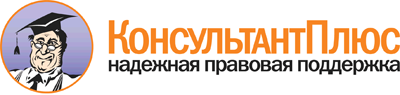 Постановление Правительства РФ от 17.08.2016 N 806
(ред. от 21.03.2019)
"О применении риск-ориентированного подхода при организации отдельных видов государственного контроля (надзора) и внесении изменений в некоторые акты Правительства Российской Федерации"
(вместе с "Правилами отнесения деятельности юридических лиц и индивидуальных предпринимателей и (или) используемых ими производственных объектов к определенной категории риска или определенному классу (категории) опасности")Документ предоставлен КонсультантПлюс

www.consultant.ru

Дата сохранения: 08.04.2019
 Список изменяющих документов(в ред. Постановлений Правительства РФ от 16.02.2017 N 197,от 02.03.2017 N 245, от 30.03.2017 N 360, от 22.07.2017 N 864,от 19.02.2018 N 174, от 12.10.2018 N 1218, от 27.02.2019 N 195,от 21.03.2019 N 289)Список изменяющих документов(в ред. Постановления Правительства РФ от 21.03.2019 N 289)Список изменяющих документов(в ред. Постановления Правительства РФ от 21.03.2019 N 289)Категории рискаКлассы (категории) опасностиОсобенности проведения плановых проверокдля федерального государственного контроля (надзора)для регионального государственного контроля (надзора) <1>Чрезвычайно высокий риск1 классплановая проверка проводится 1 раз в период, установленный положением о виде федерального государственного контроля (надзора) или положением о лицензировании конкретного вида деятельностиплановая проверка проводится 1 раз в годВысокий риск2 классплановая проверка проводится 1 раз в 2 годаЗначительный риск3 классплановая проверка проводится 1 раз в 3 годаСредний риск4 классплановая проверка проводится не чаще 1 раза в период, установленный положением о виде федерального государственного контроля (надзора) или положением о лицензировании конкретного вида деятельностиплановая проверка проводится не чаще 1 раза в 4 года и не реже 1 раза в 5 летУмеренный риск5 классплановая проверка проводится не чаще 1 раза в 6 лет и не реже 1 раза в 8 летНизкий риск6 классплановые проверки не проводятся <2>Список изменяющих документов(в ред. Постановления Правительства РФ от 21.03.2019 N 289)КонсультантПлюс: примечание.П. 24 перечня вступает в силу с 01.01.2021.Список изменяющих документов(введен Постановлением Правительства РФ от 21.03.2019 N 289)КонсультантПлюс: примечание.П. 3 - 6 Перечня вступают в силу с 01.01.2020.КонсультантПлюс: примечание.П. 7 Перечня вступает в силу с 01.01.2021.Наименование юридического лица (филиала, представительства, обособленного структурного подразделения), ф.и.о. индивидуального предпринимателя, деятельность которого подлежит проверке <1>АдресаОсновной государственный регистрационный номерИдентификационный номер налогоплательщикаЦель проведения проверкиОснование проведения проверкиДата начала проведения проверки <4>Срок проведения плановой проверкиместо (места) нахождения юридического лицаместо (места) фактического осуществления деятельности юридического лица, индивидуального предпринимателяместа нахождения объектов <2>дата государственной регистрации юридического лица, индивидуального предпринимателядата окончания последней проверкидата начала осуществления юридическим лицом, индивидуальным предпринимателем деятельности в соответствии с представленным уведомлением о начале деятельностииные основания в соответствии с федеральным законом <3>рабочих днейрабочих часов (для малого и среднего предпринимательства и микропредприятий)Наименование юридического лица (филиала, представительства, обособленного структурного подразделения), ф.и.о. индивидуального предпринимателя, деятельность которого подлежит проверке <1>АдресаОсновной государственный регистрационный номерИдентификационный номер налогоплательщикаЦель проведения проверкиОснование проведения проверкиДата начала проведения проверки <4>Срок проведения плановой проверкиместо (места) нахождения юридического лицаместо (места) фактического осуществления деятельности юридического лица, индивидуального предпринимателяместа нахождения объектов <2>дата государственной регистрации юридического лица, индивидуального предпринимателядата окончания последней проверкидата начала осуществления юридическим лицом, индивидуальным предпринимателем деятельности в соответствии с представленным уведомлением о начале деятельностииные основания в соответствии с федеральным законом <3>рабочих днейрабочих часов (для малого и среднего предпринимательства и микропредприятий)Наименование юридического лица (филиала, представительства, обособленного структурного подразделения), ф.и.о. индивидуального предпринимателя, деятельность которого подлежит проверке <1>АдресаОсновной государственный регистрационный номерИдентификационный номер налогоплательщикаЦель проведения проверкиОснование проведения проверкиДата начала проведения проверки <4>Срок проведения плановой проверкиместо (места) нахождения юридического лицаместо (места) фактического осуществления деятельности юридического лица, индивидуального предпринимателяместа нахождения объектов <2>дата государственной регистрации юридического лица, индивидуального предпринимателядата окончания последней проверкидата начала осуществления юридическим лицом, индивидуальным предпринимателем деятельности в соответствии с представленным уведомлением о начале деятельностииные основания в соответствии с федеральным законом <3>рабочих днейрабочих часов (для малого и среднего предпринимательства и микропредприятий)Наименование юридического лица (филиала, представительства, обособленного структурного подразделения), ф.и.о. индивидуального предпринимателя, деятельность которого подлежит проверке <1>АдресаОсновной государственный регистрационный номерИдентификационный номер налогоплательщикаЦель проведения проверкиОснование проведения проверкиДата начала проведения проверки <4>Срок проведения плановой проверкиместо (места) нахождения юридического лицаместо (места) фактического осуществления деятельности юридического лица, индивидуального предпринимателяместа нахождения объектов <2>дата государственной регистрации юридического лица, индивидуального предпринимателядата окончания последней проверкидата начала осуществления юридическим лицом, индивидуальным предпринимателем деятельности в соответствии с представленным уведомлением о начале деятельностииные основания в соответствии с федеральным законом <3>рабочих днейрабочих часов (для малого и среднего предпринимательства и микропредприятий)Наименование юридического лица (филиала, представительства, обособленного структурного подразделения), ф.и.о. индивидуального предпринимателя, деятельность которого подлежит проверке <1>АдресаОсновной государственный регистрационный номерИдентификационный номер налогоплательщикаЦель проведения проверкиОснование проведения проверкиДата начала проведения проверки <4>Срок проведения плановой проверкиместо (места) нахождения юридического лицаместо (места) фактического осуществления деятельности юридического лица, индивидуального предпринимателяместа нахождения объектов <2>дата государственной регистрации юридического лица, индивидуального предпринимателядата окончания последней проверкидата начала осуществления юридическим лицом, индивидуальным предпринимателем деятельности в соответствии с представленным уведомлением о начале деятельностииные основания в соответствии с федеральным законом <3>рабочих днейрабочих часов (для малого и среднего предпринимательства и микропредприятий)Наименование юридического лица (филиала, представительства, обособленного структурного подразделения), ф.и.о. индивидуального предпринимателя, деятельность которого подлежит проверке <1>АдресаОсновной государственный регистрационный номерИдентификационный номер налогоплательщикаЦель проведения проверкиОснование проведения проверкиДата начала проведения проверки <4>Срок проведения плановой проверкиместо (места) нахождения юридического лицаместо (места) фактического осуществления деятельности юридического лица, индивидуального предпринимателяместа нахождения объектов <2>дата государственной регистрации юридического лица, индивидуального предпринимателядата окончания последней проверкидата начала осуществления юридическим лицом, индивидуальным предпринимателем деятельности в соответствии с представленным уведомлением о начале деятельностииные основания в соответствии с федеральным законом <3>рабочих днейрабочих часов (для малого и среднего предпринимательства и микропредприятий)Наименование юридического лица (филиала, представительства, обособленного структурного подразделения), ф.и.о. индивидуального предпринимателя, деятельность которого подлежит проверке <1>АдресаОсновной государственный регистрационный номерИдентификационный номер налогоплательщикаЦель проведения проверкиОснование проведения проверкиДата начала проведения проверки <4>Срок проведения плановой проверкиместо (места) нахождения юридического лицаместо (места) фактического осуществления деятельности юридического лица, индивидуального предпринимателяместа нахождения объектов <2>дата государственной регистрации юридического лица, индивидуального предпринимателядата окончания последней проверкидата начала осуществления юридическим лицом, индивидуальным предпринимателем деятельности в соответствии с представленным уведомлением о начале деятельностииные основания в соответствии с федеральным законом <3>рабочих днейрабочих часов (для малого и среднего предпринимательства и микропредприятий)Наименование юридического лица (филиала, представительства, обособленного структурного подразделения), ф.и.о. индивидуального предпринимателя, деятельность которого подлежит проверке <1>АдресаОсновной государственный регистрационный номерИдентификационный номер налогоплательщикаЦель проведения проверкиОснование проведения проверкиДата начала проведения проверки <4>Срок проведения плановой проверкиместо (места) нахождения юридического лицаместо (места) фактического осуществления деятельности юридического лица, индивидуального предпринимателяместа нахождения объектов <2>дата государственной регистрации юридического лица, индивидуального предпринимателядата окончания последней проверкидата начала осуществления юридическим лицом, индивидуальным предпринимателем деятельности в соответствии с представленным уведомлением о начале деятельностииные основания в соответствии с федеральным законом <3>рабочих днейрабочих часов (для малого и среднего предпринимательства и микропредприятий)Наименование юридического лица (филиала, представительства, обособленного структурного подразделения), ф.и.о. индивидуального предпринимателя, деятельность которого подлежит проверке <1>АдресаОсновной государственный регистрационный номерИдентификационный номер налогоплательщикаЦель проведения проверкиОснование проведения проверкиДата начала проведения проверки <4>Срок проведения плановой проверкиместо (места) нахождения юридического лицаместо (места) фактического осуществления деятельности юридического лица, индивидуального предпринимателяместа нахождения объектов <2>дата государственной регистрации юридического лица, индивидуального предпринимателядата окончания последней проверкидата начала осуществления юридическим лицом, индивидуальным предпринимателем деятельности в соответствии с представленным уведомлением о начале деятельностииные основания в соответствии с федеральным законом <3>рабочих днейрабочих часов (для малого и среднего предпринимательства и микропредприятий)Наименование юридического лица (филиала, представительства, обособленного структурного подразделения), ф.и.о. индивидуального предпринимателя, деятельность которого подлежит проверке <1>АдресаОсновной государственный регистрационный номерИдентификационный номер налогоплательщикаЦель проведения проверкиОснование проведения проверкиДата начала проведения проверки <4>Срок проведения плановой проверкиместо (места) нахождения юридического лицаместо (места) фактического осуществления деятельности юридического лица, индивидуального предпринимателяместа нахождения объектов <2>дата государственной регистрации юридического лица, индивидуального предпринимателядата окончания последней проверкидата начала осуществления юридическим лицом, индивидуальным предпринимателем деятельности в соответствии с представленным уведомлением о начале деятельностииные основания в соответствии с федеральным законом <3>рабочих днейрабочих часов (для малого и среднего предпринимательства и микропредприятий)Наименование юридического лица (филиала, представительства, обособленного структурного подразделения), ф.и.о. индивидуального предпринимателя, деятельность которого подлежит проверке <1>АдресаОсновной государственный регистрационный номерИдентификационный номер налогоплательщикаЦель проведения проверкиОснование проведения проверкиДата начала проведения проверки <4>Срок проведения плановой проверкиместо (места) нахождения юридического лицаместо (места) фактического осуществления деятельности юридического лица, индивидуального предпринимателяместа нахождения объектов <2>дата государственной регистрации юридического лица, индивидуального предпринимателядата окончания последней проверкидата начала осуществления юридическим лицом, индивидуальным предпринимателем деятельности в соответствии с представленным уведомлением о начале деятельностииные основания в соответствии с федеральным законом <3>рабочих днейрабочих часов (для малого и среднего предпринимательства и микропредприятий)Наименование юридического лица (филиала, представительства, обособленного структурного подразделения), ф.и.о. индивидуального предпринимателя, деятельность которого подлежит проверке <1>АдресаОсновной государственный регистрационный номерИдентификационный номер налогоплательщикаЦель проведения проверкиОснование проведения проверкиДата начала проведения проверки <4>Срок проведения плановой проверкиместо (места) нахождения юридического лицаместо (места) фактического осуществления деятельности юридического лица, индивидуального предпринимателяместа нахождения объектов <2>дата государственной регистрации юридического лица, индивидуального предпринимателядата окончания последней проверкидата начала осуществления юридическим лицом, индивидуальным предпринимателем деятельности в соответствии с представленным уведомлением о начале деятельностииные основания в соответствии с федеральным законом <3>рабочих днейрабочих часов (для малого и среднего предпринимательства и микропредприятий)Наименование юридического лица (филиала, представительства, обособленного структурного подразделения), ф.и.о. индивидуального предпринимателя, деятельность которого подлежит проверке <1>АдресаОсновной государственный регистрационный номерИдентификационный номер налогоплательщикаЦель проведения проверкиОснование проведения проверкиДата начала проведения проверки <4>Срок проведения плановой проверкиместо (места) нахождения юридического лицаместо (места) фактического осуществления деятельности юридического лица, индивидуального предпринимателяместа нахождения объектов <2>дата государственной регистрации юридического лица, индивидуального предпринимателядата окончания последней проверкидата начала осуществления юридическим лицом, индивидуальным предпринимателем деятельности в соответствии с представленным уведомлением о начале деятельностииные основания в соответствии с федеральным законом <3>рабочих днейрабочих часов (для малого и среднего предпринимательства и микропредприятий)Наименование юридического лица (филиала, представительства, обособленного структурного подразделения), ф.и.о. индивидуального предпринимателя, деятельность которого подлежит проверке <1>АдресаОсновной государственный регистрационный номерИдентификационный номер налогоплательщикаЦель проведения проверкиОснование проведения проверкиДата начала проведения проверки <4>Срок проведения плановой проверкиместо (места) нахождения юридического лицаместо (места) фактического осуществления деятельности юридического лица, индивидуального предпринимателяместа нахождения объектов <2>дата государственной регистрации юридического лица, индивидуального предпринимателядата окончания последней проверкидата начала осуществления юридическим лицом, индивидуальным предпринимателем деятельности в соответствии с представленным уведомлением о начале деятельностииные основания в соответствии с федеральным законом <3>рабочих днейрабочих часов (для малого и среднего предпринимательства и микропредприятий)Наименование юридического лица (филиала, представительства, обособленного структурного подразделения), ф.и.о. индивидуального предпринимателя, деятельность которого подлежит проверке <1>АдресаОсновной государственный регистрационный номерИдентификационный номер налогоплательщикаЦель проведения проверкиОснование проведения проверкиДата начала проведения проверки <4>Срок проведения плановой проверкиместо (места) нахождения юридического лицаместо (места) фактического осуществления деятельности юридического лица, индивидуального предпринимателяместа нахождения объектов <2>дата государственной регистрации юридического лица, индивидуального предпринимателядата окончания последней проверкидата начала осуществления юридическим лицом, индивидуальным предпринимателем деятельности в соответствии с представленным уведомлением о начале деятельностииные основания в соответствии с федеральным законом <3>рабочих днейрабочих часов (для малого и среднего предпринимательства и микропредприятий)Форма проведения проверки (документарная, выездная, документарная и выездная)Форма проведения проверки (документарная, выездная, документарная и выездная)Наименование органа государственного контроля (надзора), органа муниципального контроля, с которым проверка проводится совместноНаименование органа государственного контроля (надзора), органа муниципального контроля, с которым проверка проводится совместноИнформация о постановлении о назначении административного наказания или решении о приостановлении и (или) об аннулировании лицензии, дате их вступления в законную силу и дате окончания проведения проверки, по результатам которой они приняты <5>Информация о постановлении о назначении административного наказания или решении о приостановлении и (или) об аннулировании лицензии, дате их вступления в законную силу и дате окончания проведения проверки, по результатам которой они приняты <5>Информация о присвоении деятельности юридического лица и индивидуального предпринимателя определенной категории риска, определенного класса (категории) опасности, об отнесении объекта государственного контроля (надзора) к определенной категории риска, определенному классу (категории) опасности <6>Наименование юридического лица (филиала, представительства, обособленного структурного подразделения), ф.и.о. индивидуального предпринимателя, деятельность которого подлежит проверке <1>АдресаОсновной государственный регистрационный номерИдентификационный номер налогоплательщикаЦель проведения проверкиОснование проведения проверкиДата начала проведения проверки <4>Срок проведения плановой проверкиместо (места) нахождения юридического лицаместо (места) фактического осуществления деятельности юридического лица, индивидуального предпринимателяместа нахождения объектов <2>дата государственной регистрации юридического лица, индивидуального предпринимателядата окончания последней проверкидата начала осуществления юридическим лицом, индивидуальным предпринимателем деятельности в соответствии с представленным уведомлением о начале деятельностииные основания в соответствии с федеральным законом <3>рабочих днейрабочих часов (для малого и среднего предпринимательства и микропредприятий)Наименование юридического лица (филиала, представительства, обособленного структурного подразделения), ф.и.о. индивидуального предпринимателя, деятельность которого подлежит проверке <1>АдресаОсновной государственный регистрационный номерИдентификационный номер налогоплательщикаЦель проведения проверкиОснование проведения проверкиДата начала проведения проверки <4>Срок проведения плановой проверкиместо (места) нахождения юридического лицаместо (места) фактического осуществления деятельности юридического лица, индивидуального предпринимателяместа нахождения объектов <2>дата государственной регистрации юридического лица, индивидуального предпринимателядата окончания последней проверкидата начала осуществления юридическим лицом, индивидуальным предпринимателем деятельности в соответствии с представленным уведомлением о начале деятельностииные основания в соответствии с федеральным законом <3>рабочих днейрабочих часов (для малого и среднего предпринимательства и микропредприятий)Наименование юридического лица (филиала, представительства, обособленного структурного подразделения), ф.и.о. индивидуального предпринимателя, деятельность которого подлежит проверке <1>АдресаОсновной государственный регистрационный номерИдентификационный номер налогоплательщикаЦель проведения проверкиОснование проведения проверкиДата начала проведения проверки <4>Срок проведения плановой проверкиместо (места) нахождения юридического лицаместо (места) фактического осуществления деятельности юридического лица, индивидуального предпринимателяместа нахождения объектов <2>дата государственной регистрации юридического лица, индивидуального предпринимателядата окончания последней проверкидата начала осуществления юридическим лицом, индивидуальным предпринимателем деятельности в соответствии с представленным уведомлением о начале деятельностииные основания в соответствии с федеральным законом <3>рабочих днейрабочих часов (для малого и среднего предпринимательства и микропредприятий)Наименование юридического лица (филиала, представительства, обособленного структурного подразделения), ф.и.о. индивидуального предпринимателя, деятельность которого подлежит проверке <1>АдресаОсновной государственный регистрационный номерИдентификационный номер налогоплательщикаЦель проведения проверкиОснование проведения проверкиДата начала проведения проверки <4>Срок проведения плановой проверкиместо (места) нахождения юридического лицаместо (места) фактического осуществления деятельности юридического лица, индивидуального предпринимателяместа нахождения объектов <2>дата государственной регистрации юридического лица, индивидуального предпринимателядата окончания последней проверкидата начала осуществления юридическим лицом, индивидуальным предпринимателем деятельности в соответствии с представленным уведомлением о начале деятельностииные основания в соответствии с федеральным законом <3>рабочих днейрабочих часов (для малого и среднего предпринимательства и микропредприятий)Наименование юридического лица (филиала, представительства, обособленного структурного подразделения), ф.и.о. индивидуального предпринимателя, деятельность которого подлежит проверке <1>АдресаОсновной государственный регистрационный номерИдентификационный номер налогоплательщикаЦель проведения проверкиОснование проведения проверкиДата начала проведения проверки <4>Срок проведения плановой проверкиместо (места) нахождения юридического лицаместо (места) фактического осуществления деятельности юридического лица, индивидуального предпринимателяместа нахождения объектов <2>дата государственной регистрации юридического лица, индивидуального предпринимателядата окончания последней проверкидата начала осуществления юридическим лицом, индивидуальным предпринимателем деятельности в соответствии с представленным уведомлением о начале деятельностииные основания в соответствии с федеральным законом <3>рабочих днейрабочих часов (для малого и среднего предпринимательства и микропредприятий)Наименование юридического лица (филиала, представительства, обособленного структурного подразделения), ф.и.о. индивидуального предпринимателя, деятельность которого подлежит проверке <1>АдресаОсновной государственный регистрационный номерИдентификационный номер налогоплательщикаЦель проведения проверкиОснование проведения проверкиДата начала проведения проверки <4>Срок проведения плановой проверкиместо (места) нахождения юридического лицаместо (места) фактического осуществления деятельности юридического лица, индивидуального предпринимателяместа нахождения объектов <2>дата государственной регистрации юридического лица, индивидуального предпринимателядата окончания последней проверкидата начала осуществления юридическим лицом, индивидуальным предпринимателем деятельности в соответствии с представленным уведомлением о начале деятельностииные основания в соответствии с федеральным законом <3>рабочих днейрабочих часов (для малого и среднего предпринимательства и микропредприятий)Наименование юридического лица (филиала, представительства, обособленного структурного подразделения), ф.и.о. индивидуального предпринимателя, деятельность которого подлежит проверке <1>АдресаОсновной государственный регистрационный номерИдентификационный номер налогоплательщикаЦель проведения проверкиОснование проведения проверкиДата начала проведения проверки <4>Срок проведения плановой проверкиместо (места) нахождения юридического лицаместо (места) фактического осуществления деятельности юридического лица, индивидуального предпринимателяместа нахождения объектов <2>дата государственной регистрации юридического лица, индивидуального предпринимателядата окончания последней проверкидата начала осуществления юридическим лицом, индивидуальным предпринимателем деятельности в соответствии с представленным уведомлением о начале деятельностииные основания в соответствии с федеральным законом <3>рабочих днейрабочих часов (для малого и среднего предпринимательства и микропредприятий)Наименование юридического лица (филиала, представительства, обособленного структурного подразделения), ф.и.о. индивидуального предпринимателя, деятельность которого подлежит проверке <1>АдресаОсновной государственный регистрационный номерИдентификационный номер налогоплательщикаЦель проведения проверкиОснование проведения проверкиДата начала проведения проверки <4>Срок проведения плановой проверкиместо (места) нахождения юридического лицаместо (места) фактического осуществления деятельности юридического лица, индивидуального предпринимателяместа нахождения объектов <2>дата государственной регистрации юридического лица, индивидуального предпринимателядата окончания последней проверкидата начала осуществления юридическим лицом, индивидуальным предпринимателем деятельности в соответствии с представленным уведомлением о начале деятельностииные основания в соответствии с федеральным законом <3>рабочих днейрабочих часов (для малого и среднего предпринимательства и микропредприятий)Наименование юридического лица (филиала, представительства, обособленного структурного подразделения), ф.и.о. индивидуального предпринимателя, деятельность которого подлежит проверке <1>АдресаОсновной государственный регистрационный номерИдентификационный номер налогоплательщикаЦель проведения проверкиОснование проведения проверкиДата начала проведения проверки <4>Срок проведения плановой проверкиместо (места) нахождения юридического лицаместо (места) фактического осуществления деятельности юридического лица, индивидуального предпринимателяместа нахождения объектов <2>дата государственной регистрации юридического лица, индивидуального предпринимателядата окончания последней проверкидата начала осуществления юридическим лицом, индивидуальным предпринимателем деятельности в соответствии с представленным уведомлением о начале деятельностииные основания в соответствии с федеральным законом <3>рабочих днейрабочих часов (для малого и среднего предпринимательства и микропредприятий)Наименование юридического лица (филиала, представительства, обособленного структурного подразделения), ф.и.о. индивидуального предпринимателя, деятельность которого подлежит проверке <1>АдресаОсновной государственный регистрационный номерИдентификационный номер налогоплательщикаЦель проведения проверкиОснование проведения проверкиДата начала проведения проверки <4>Срок проведения плановой проверкиместо (места) нахождения юридического лицаместо (места) фактического осуществления деятельности юридического лица, индивидуального предпринимателяместа нахождения объектов <2>дата государственной регистрации юридического лица, индивидуального предпринимателядата окончания последней проверкидата начала осуществления юридическим лицом, индивидуальным предпринимателем деятельности в соответствии с представленным уведомлением о начале деятельностииные основания в соответствии с федеральным законом <3>рабочих днейрабочих часов (для малого и среднего предпринимательства и микропредприятий)Наименование юридического лица (филиала, представительства, обособленного структурного подразделения), ф.и.о. индивидуального предпринимателя, деятельность которого подлежит проверке <1>АдресаОсновной государственный регистрационный номерИдентификационный номер налогоплательщикаЦель проведения проверкиОснование проведения проверкиДата начала проведения проверки <4>Срок проведения плановой проверкиместо (места) нахождения юридического лицаместо (места) фактического осуществления деятельности юридического лица, индивидуального предпринимателяместа нахождения объектов <2>дата государственной регистрации юридического лица, индивидуального предпринимателядата окончания последней проверкидата начала осуществления юридическим лицом, индивидуальным предпринимателем деятельности в соответствии с представленным уведомлением о начале деятельностииные основания в соответствии с федеральным законом <3>рабочих днейрабочих часов (для малого и среднего предпринимательства и микропредприятий)Наименование юридического лица (филиала, представительства, обособленного структурного подразделения), ф.и.о. индивидуального предпринимателя, деятельность которого подлежит проверке <1>АдресаОсновной государственный регистрационный номерИдентификационный номер налогоплательщикаЦель проведения проверкиОснование проведения проверкиДата начала проведения проверки <4>Срок проведения плановой проверкиместо (места) нахождения юридического лицаместо (места) фактического осуществления деятельности юридического лица, индивидуального предпринимателяместа нахождения объектов <2>дата государственной регистрации юридического лица, индивидуального предпринимателядата окончания последней проверкидата начала осуществления юридическим лицом, индивидуальным предпринимателем деятельности в соответствии с представленным уведомлением о начале деятельностииные основания в соответствии с федеральным законом <3>рабочих днейрабочих часов (для малого и среднего предпринимательства и микропредприятий)Наименование юридического лица (филиала, представительства, обособленного структурного подразделения), ф.и.о. индивидуального предпринимателя, деятельность которого подлежит проверке <1>АдресаОсновной государственный регистрационный номерИдентификационный номер налогоплательщикаЦель проведения проверкиОснование проведения проверкиДата начала проведения проверки <4>Срок проведения плановой проверкиместо (места) нахождения юридического лицаместо (места) фактического осуществления деятельности юридического лица, индивидуального предпринимателяместа нахождения объектов <2>дата государственной регистрации юридического лица, индивидуального предпринимателядата окончания последней проверкидата начала осуществления юридическим лицом, индивидуальным предпринимателем деятельности в соответствии с представленным уведомлением о начале деятельностииные основания в соответствии с федеральным законом <3>рабочих днейрабочих часов (для малого и среднего предпринимательства и микропредприятий)Наименование юридического лица (филиала, представительства, обособленного структурного подразделения), ф.и.о. индивидуального предпринимателя, деятельность которого подлежит проверке <1>АдресаОсновной государственный регистрационный номерИдентификационный номер налогоплательщикаЦель проведения проверкиОснование проведения проверкиДата начала проведения проверки <4>Срок проведения плановой проверкиместо (места) нахождения юридического лицаместо (места) фактического осуществления деятельности юридического лица, индивидуального предпринимателяместа нахождения объектов <2>дата государственной регистрации юридического лица, индивидуального предпринимателядата окончания последней проверкидата начала осуществления юридическим лицом, индивидуальным предпринимателем деятельности в соответствии с представленным уведомлением о начале деятельностииные основания в соответствии с федеральным законом <3>рабочих днейрабочих часов (для малого и среднего предпринимательства и микропредприятий)Наименование юридического лица (филиала, представительства, обособленного структурного подразделения), ф.и.о. индивидуального предпринимателя, деятельность которого подлежит проверке <1>АдресаОсновной государственный регистрационный номерИдентификационный номер налогоплательщикаЦель проведения проверкиОснование проведения проверкиДата начала проведения проверки <4>Срок проведения плановой проверкиместо (места) нахождения юридического лицаместо (места) фактического осуществления деятельности юридического лица, индивидуального предпринимателяместа нахождения объектов <2>дата государственной регистрации юридического лица, индивидуального предпринимателядата окончания последней проверкидата начала осуществления юридическим лицом, индивидуальным предпринимателем деятельности в соответствии с представленным уведомлением о начале деятельностииные основания в соответствии с федеральным законом <3>рабочих днейрабочих часов (для малого и среднего предпринимательства и микропредприятий)Объекты федерального государственного надзора в области связиКатегория рискаI. Критерии тяжести потенциальных негативных последствий возможного несоблюдения обязательных требований1. Деятельность юридических лиц и индивидуальных предпринимателей в области связи при отсутствии обстоятельств, предусмотренных разделом II настоящего документанизкий рискII. Критерии вероятности несоблюдения обязательных требований2. Юридические лица и индивидуальные предприниматели, осуществляющие деятельность в области связи, при наличии вступившего в законную силу в течение последних 3 лет на дату принятия решения об отнесении деятельности юридического лица или индивидуального предпринимателя к категории риска постановления о назначении административного наказания юридическому лицу, его должностным лицам или индивидуальному предпринимателю за совершение административного правонарушения, предусмотренного частью 2 статьи 13.4 (в случае создания радиопомех), частью 1 статьи 13.18 Кодекса Российской Федерации об административных правонарушенияхзначительный рискОбъекты федерального государственного надзора в области связиКатегория рискаI. Критерии тяжести потенциальных негативных последствий возможного несоблюдения обязательных требований1. Деятельность юридических лиц и индивидуальных предпринимателей в области связи при отсутствии обстоятельств, предусмотренных разделом II настоящего документанизкий рискII. Критерии вероятности несоблюдения обязательных требований2. Юридические лица и индивидуальные предприниматели, осуществляющие деятельность в области связи, при наличии вступившего в законную силу в течение последних 3 лет на дату принятия решения об отнесении деятельности юридического лица или индивидуального предпринимателя к категории риска постановления о назначении административного наказания юридическому лицу, его должностным лицам или индивидуальному предпринимателю за совершение административного правонарушения, предусмотренного частью 2 статьи 13.4 (в случае создания радиопомех), частью 1 статьи 13.18 Кодекса Российской Федерации об административных правонарушенияхзначительный риск3. Юридические лица и индивидуальные предприниматели, осуществляющие деятельность в области связи, при наличии вступившего в законную силу в течение последних 3 лет на дату принятия решения об отнесении деятельности юридического лица или индивидуального предпринимателя к категории риска постановления о назначении административного наказания юридическому лицу, его должностным лицам или индивидуальному предпринимателю за совершение административного правонарушения, предусмотренного статьями 13.3 и 13.4 (в случаях, не связанных с созданием радиопомех), статьями 13.5 - 13.9, 14.1, 19.4, 19.4.1, 19.5, 19.7.10 и 20.25 Кодекса Российской Федерации об административных правонарушенияхсредний риск4. Юридические лица и индивидуальные предприниматели, осуществляющие деятельность в области связи, у которых в течение последних 5 лет при проведении плановой или внеплановой проверки были выявлены нарушения обязательных требований в области связи, не связанные с привлечением к административной ответственностиумеренный риск";Объекты государственного надзораКатегория рискаЦентры ядерной медицинывысокий рискОрганизации, эксплуатирующие особо радиационно опасные и ядерно опасные производства и объектычрезвычайно высокий рискПромышленные предприятия, осуществляющие работы с источниками ионизирующего излучениявысокий рискОбъекты по уничтожению и хранению химического оружия, бывшие объекты по разработке и производству химического оружиячрезвычайно высокий рискПредприятия, на которых осуществляется производство, использование, транспортировка, хранение, испытание и утилизация компонентов ракетных топлив, а также изделий с компонентами ракетных топливчрезвычайно высокий рискПроизводственные объекты, научно-исследовательские институты и лаборатории, осуществляющие работы с микроорганизмами 1 - 2 групп патогенностичрезвычайно высокий рискПроизводственные объекты, научно-исследовательские институты и лаборатории, осуществляющие работы с микроорганизмами 3 - 4 групп патогенностизначительный рискОбъекты подготовки и выполнения космических полетов, осуществляющие деятельность по обеспечению космических полетовчрезвычайно высокий рискНаименование вида деятельностиПоказатель потенциального вреда для здоровья человека из-за возможного несоблюдения обязательных требований при осуществлении определенного вида деятельностиПоказатель средневзвешенной частоты нарушений на одну проверку (вероятности нарушений обязательных требований) при осуществлении определенного вида деятельностиI. Деятельность в области здравоохранения, предоставления коммунальных, социальных и персональных услугДеятельность в области здравоохранения1. Деятельность в области здравоохранения, за исключением0,00874,84деятельности по использованию источников ионизирующего излучения0,00943,342. Деятельность лечебно-профилактических организаций, за исключением:0,00774,9деятельности родильных домов0,00688,54деятельности родильных отделений в многопрофильных лечебно-профилактических организациях0,0074,75деятельности стоматологических поликлиник (кабинетов), не использующих источники ионизирующего излучения0,00573,48деятельности стоматологических поликлиник (кабинетов), использующих источники ионизирующего излучения0,00682,663. Деятельность санаторно-курортных учреждений, за исключением0,00898,76санаториев для детей, в том числе для детей с родителями0,006912,24. Иная деятельность в области здравоохранения0,00874,84Деятельность по предоставлению социальных услуг5. Деятельность организаций, осуществляющих стационарное социальное обслуживание, за исключением0,00947,68деятельности домов (интернатов) для лиц с физическими или умственными недостатками, в том числе геронтопсихиатрических центров, психоневрологических интернатов0,008510,566. Деятельность иных организаций, осуществляющих стационарное и полустационарное социальное обслуживание (кроме детских)0,00827,31Деятельность в сфере водоснабжения и водоотведения7. Деятельность по водоподготовке и водоснабжению0,03674,148. Деятельность, связанная с транспортировкой питьевой воды0,04964,189. Деятельность по удалению сточных вод0,00875,09Деятельность в области обращения с отходами10. Деятельность по сбору, накоплению, транспортированию, обработке, утилизации, обезвреживанию, размещению отходов, за исключением0,00576,23полигонов твердых бытовых отходов0,00428,32Деятельность по предоставлению персональных услуг11. Деятельность по стирке, химической чистке и окрашиванию текстильных и меховых изделий0,00835,5912. Предоставление услуг парикмахерскими и салонами красоты, соляриями0,00693,3113. Деятельность бассейнов, аквапарков0,01514,3714. Деятельность бань, саун0,01136,7915. Иная деятельность по предоставлению персональных услуг0,00834,41Деятельность гостиниц и прочих мест для временного проживания16. Деятельность гостиниц и прочих мест для временного проживания0,01164,4Деятельность по организации отдыха и развлечений, культуры и спорта17. Деятельность по организации отдыха и развлечений, культуры и спорта0,00922,8318. Иная деятельность в области здравоохранения, предоставления коммунальных, социальных и персональных услуг0,01433,5II. Фармацевтическая деятельность19. Деятельность аптечных организаций0,00911,85III. Деятельность в сфере образованияДеятельность учреждений высшего профессионального образования, образования для взрослых20. Деятельность учреждений высшего профессионального образования, образования для взрослых0,00695,36Деятельность детских и подростковых организаций21. Деятельность дошкольных образовательных организаций, за исключением0,003838,71деятельности специальных (коррекционных) дошкольных образовательных организаций0,002069,3422. Деятельность общеобразовательных организаций, за исключением0,004468,48деятельности школ-интернатов, специальных (коррекционных) общеобразовательных организаций0,003359,5523. Деятельность организаций дополнительного образования0,004894,3824. Деятельность профессиональных образовательных организаций0,004339,825. Деятельность организаций для детей-сирот и детей, оставшихся без попечения родителей, за исключением:0,004268,56деятельности образовательных организаций, оказывающих социальные услуги, в которые помещаются под надзор дети-сироты и дети, оставшиеся без попечения родителей0,004449,14деятельности медицинских организаций, оказывающих социальные услуги, в которые помещаются под надзор дети-сироты и дети, оставшиеся без попечения родителей0,002810,67деятельности организаций, оказывающих социальные услуги для детей-сирот и детей, оставшихся без попечения родителей0,003812,2126. Деятельность по организации отдыха детей и их оздоровления, в том числе лагеря с дневным пребыванием0,00544,4827. Деятельность иных детских и подростковых организаций0,00386,17IV. Деятельность по производству пищевых продуктов, предоставлению услуг общественного питания и торговле пищевыми продуктами28. Деятельность по производству пищевых продуктов, включая напитки, по производству табачных изделий0,00996,1629. Деятельность ресторанов, кафе, баров, закусочных, столовых, в том числе столовых при предприятиях и учреждениях, поставка продукции общественного питания0,00596,8830. Деятельность по торговле пищевыми продуктами, включая напитки, и табачными изделиями, за исключением0,00674,06деятельности предприятий мелкорозничной торговли0,00333,0531. Иная деятельность по производству пищевых продуктов, предоставлению услуг общественного питания и торговле пищевыми продуктами0,00674,49V. Деятельность в сфере промышленности и сельского хозяйства32. Деятельность промышленных предприятий, использующих источники ионизирующего излучения0,00125,2833. Деятельность в сфере сельского хозяйства, охота, лесное хозяйство0,02384,7634. Рыболовство (кроме рыбопромысловых судов), рыбоводство0,02344,835. Добыча полезных ископаемых0,01347,0136. Деятельность обрабатывающих производств, за исключением:0,00844,74производства мебели0,00294,84древесно-стружечного производства0,002710,13производства строительных и отделочных материалов и изделий0,00377,4337. Производство, передача и распределение электроэнергии, газа, пара и горячей воды, за исключением0,01945,59производства, распределения и передачи горячей воды0,02166,7838. Строительство0,00825,2339. Деятельность предприятий транспортной инфраструктуры0,00974,2440. Вспомогательная и дополнительная транспортная деятельность0,00823,6841. Деятельность иных промышленных предприятий0,00884,33VI. Деятельность в области связи42. Деятельность в области связи, за исключением:0,0073,33деятельности передающих радиотехнических объектов, за исключением деятельности радиолокационных станций0,00423,52деятельности радиолокационных станций0,00071,67деятельности телевизионных станций0,00324,94деятельности радиовещательных станций0,00783,8деятельности базовых станций сотовой и транкинговой связи0,00393,03VII. Деятельность, связанная с эксплуатацией транспортных средств43. Деятельность иных транспортных средств, за исключением:0,01111,26деятельности водного транспорта0,01563,17деятельности рыбопромысловых судов0,0084,81деятельности воздушного транспорта0,01073,21деятельности железнодорожного транспорта0,0083,86деятельности метрополитена0,0081,25деятельности автомобильного транспорта0,0110,96деятельности электрического транспорта0,0083,41VIII. Прочие виды деятельностиНаименование вида деятельностиПоказатель потенциального вреда для здоровья человека из-за возможного несоблюдения обязательных требований при осуществлении определенного вида деятельностиПоказатель средневзвешенной частоты нарушений на одну проверку (вероятности нарушений обязательных требований) при осуществлении определенного вида деятельностиI. Деятельность в области здравоохранения, предоставления коммунальных, социальных и персональных услугДеятельность в области здравоохранения1. Деятельность в области здравоохранения, за исключением0,00874,84деятельности по использованию источников ионизирующего излучения0,00943,342. Деятельность лечебно-профилактических организаций, за исключением:0,00774,9деятельности родильных домов0,00688,54деятельности родильных отделений в многопрофильных лечебно-профилактических организациях0,0074,75деятельности стоматологических поликлиник (кабинетов), не использующих источники ионизирующего излучения0,00573,48деятельности стоматологических поликлиник (кабинетов), использующих источники ионизирующего излучения0,00682,663. Деятельность санаторно-курортных учреждений, за исключением0,00898,76санаториев для детей, в том числе для детей с родителями0,006912,24. Иная деятельность в области здравоохранения0,00874,84Деятельность по предоставлению социальных услуг5. Деятельность организаций, осуществляющих стационарное социальное обслуживание, за исключением0,00947,68деятельности домов (интернатов) для лиц с физическими или умственными недостатками, в том числе геронтопсихиатрических центров, психоневрологических интернатов0,008510,566. Деятельность иных организаций, осуществляющих стационарное и полустационарное социальное обслуживание (кроме детских)0,00827,31Деятельность в сфере водоснабжения и водоотведения7. Деятельность по водоподготовке и водоснабжению0,03674,148. Деятельность, связанная с транспортировкой питьевой воды0,04964,189. Деятельность по удалению сточных вод0,00875,09Деятельность в области обращения с отходами10. Деятельность по сбору, накоплению, транспортированию, обработке, утилизации, обезвреживанию, размещению отходов, за исключением0,00576,23полигонов твердых бытовых отходов0,00428,32Деятельность по предоставлению персональных услуг11. Деятельность по стирке, химической чистке и окрашиванию текстильных и меховых изделий0,00835,5912. Предоставление услуг парикмахерскими и салонами красоты, соляриями0,00693,3113. Деятельность бассейнов, аквапарков0,01514,3714. Деятельность бань, саун0,01136,7915. Иная деятельность по предоставлению персональных услуг0,00834,41Деятельность гостиниц и прочих мест для временного проживания16. Деятельность гостиниц и прочих мест для временного проживания0,01164,4Деятельность по организации отдыха и развлечений, культуры и спорта17. Деятельность по организации отдыха и развлечений, культуры и спорта0,00922,8318. Иная деятельность в области здравоохранения, предоставления коммунальных, социальных и персональных услуг0,01433,5II. Фармацевтическая деятельность19. Деятельность аптечных организаций0,00911,85III. Деятельность в сфере образованияДеятельность учреждений высшего профессионального образования, образования для взрослых20. Деятельность учреждений высшего профессионального образования, образования для взрослых0,00695,36Деятельность детских и подростковых организаций21. Деятельность дошкольных образовательных организаций, за исключением0,003838,71деятельности специальных (коррекционных) дошкольных образовательных организаций0,002069,3422. Деятельность общеобразовательных организаций, за исключением0,004468,48деятельности школ-интернатов, специальных (коррекционных) общеобразовательных организаций0,003359,5523. Деятельность организаций дополнительного образования0,004894,3824. Деятельность профессиональных образовательных организаций0,004339,825. Деятельность организаций для детей-сирот и детей, оставшихся без попечения родителей, за исключением:0,004268,56деятельности образовательных организаций, оказывающих социальные услуги, в которые помещаются под надзор дети-сироты и дети, оставшиеся без попечения родителей0,004449,14деятельности медицинских организаций, оказывающих социальные услуги, в которые помещаются под надзор дети-сироты и дети, оставшиеся без попечения родителей0,002810,67деятельности организаций, оказывающих социальные услуги для детей-сирот и детей, оставшихся без попечения родителей0,003812,2126. Деятельность по организации отдыха детей и их оздоровления, в том числе лагеря с дневным пребыванием0,00544,4827. Деятельность иных детских и подростковых организаций0,00386,17IV. Деятельность по производству пищевых продуктов, предоставлению услуг общественного питания и торговле пищевыми продуктами28. Деятельность по производству пищевых продуктов, включая напитки, по производству табачных изделий0,00996,1629. Деятельность ресторанов, кафе, баров, закусочных, столовых, в том числе столовых при предприятиях и учреждениях, поставка продукции общественного питания0,00596,8830. Деятельность по торговле пищевыми продуктами, включая напитки, и табачными изделиями, за исключением0,00674,06деятельности предприятий мелкорозничной торговли0,00333,0531. Иная деятельность по производству пищевых продуктов, предоставлению услуг общественного питания и торговле пищевыми продуктами0,00674,49V. Деятельность в сфере промышленности и сельского хозяйства32. Деятельность промышленных предприятий, использующих источники ионизирующего излучения0,00125,2833. Деятельность в сфере сельского хозяйства, охота, лесное хозяйство0,02384,7634. Рыболовство (кроме рыбопромысловых судов), рыбоводство0,02344,835. Добыча полезных ископаемых0,01347,0136. Деятельность обрабатывающих производств, за исключением:0,00844,74производства мебели0,00294,84древесно-стружечного производства0,002710,13производства строительных и отделочных материалов и изделий0,00377,4337. Производство, передача и распределение электроэнергии, газа, пара и горячей воды, за исключением0,01945,59производства, распределения и передачи горячей воды0,02166,7838. Строительство0,00825,2339. Деятельность предприятий транспортной инфраструктуры0,00974,2440. Вспомогательная и дополнительная транспортная деятельность0,00823,6841. Деятельность иных промышленных предприятий0,00884,33VI. Деятельность в области связи42. Деятельность в области связи, за исключением:0,0073,33деятельности передающих радиотехнических объектов, за исключением деятельности радиолокационных станций0,00423,52деятельности радиолокационных станций0,00071,67деятельности телевизионных станций0,00324,94деятельности радиовещательных станций0,00783,8деятельности базовых станций сотовой и транкинговой связи0,00393,03VII. Деятельность, связанная с эксплуатацией транспортных средств43. Деятельность иных транспортных средств, за исключением:0,01111,26деятельности водного транспорта0,01563,17деятельности рыбопромысловых судов0,0084,81деятельности воздушного транспорта0,01073,21деятельности железнодорожного транспорта0,0083,86деятельности метрополитена0,0081,25деятельности автомобильного транспорта0,0110,96деятельности электрического транспорта0,0083,41VIII. Прочие виды деятельностиНаименование вида деятельностиПоказатель потенциального вреда для здоровья человека из-за возможного несоблюдения обязательных требований при осуществлении определенного вида деятельностиПоказатель средневзвешенной частоты нарушений на одну проверку (вероятности нарушений обязательных требований) при осуществлении определенного вида деятельностиI. Деятельность в области здравоохранения, предоставления коммунальных, социальных и персональных услугДеятельность в области здравоохранения1. Деятельность в области здравоохранения, за исключением0,00874,84деятельности по использованию источников ионизирующего излучения0,00943,342. Деятельность лечебно-профилактических организаций, за исключением:0,00774,9деятельности родильных домов0,00688,54деятельности родильных отделений в многопрофильных лечебно-профилактических организациях0,0074,75деятельности стоматологических поликлиник (кабинетов), не использующих источники ионизирующего излучения0,00573,48деятельности стоматологических поликлиник (кабинетов), использующих источники ионизирующего излучения0,00682,663. Деятельность санаторно-курортных учреждений, за исключением0,00898,76санаториев для детей, в том числе для детей с родителями0,006912,24. Иная деятельность в области здравоохранения0,00874,84Деятельность по предоставлению социальных услуг5. Деятельность организаций, осуществляющих стационарное социальное обслуживание, за исключением0,00947,68деятельности домов (интернатов) для лиц с физическими или умственными недостатками, в том числе геронтопсихиатрических центров, психоневрологических интернатов0,008510,566. Деятельность иных организаций, осуществляющих стационарное и полустационарное социальное обслуживание (кроме детских)0,00827,31Деятельность в сфере водоснабжения и водоотведения7. Деятельность по водоподготовке и водоснабжению0,03674,148. Деятельность, связанная с транспортировкой питьевой воды0,04964,189. Деятельность по удалению сточных вод0,00875,09Деятельность в области обращения с отходами10. Деятельность по сбору, накоплению, транспортированию, обработке, утилизации, обезвреживанию, размещению отходов, за исключением0,00576,23полигонов твердых бытовых отходов0,00428,32Деятельность по предоставлению персональных услуг11. Деятельность по стирке, химической чистке и окрашиванию текстильных и меховых изделий0,00835,5912. Предоставление услуг парикмахерскими и салонами красоты, соляриями0,00693,3113. Деятельность бассейнов, аквапарков0,01514,3714. Деятельность бань, саун0,01136,7915. Иная деятельность по предоставлению персональных услуг0,00834,41Деятельность гостиниц и прочих мест для временного проживания16. Деятельность гостиниц и прочих мест для временного проживания0,01164,4Деятельность по организации отдыха и развлечений, культуры и спорта17. Деятельность по организации отдыха и развлечений, культуры и спорта0,00922,8318. Иная деятельность в области здравоохранения, предоставления коммунальных, социальных и персональных услуг0,01433,5II. Фармацевтическая деятельность19. Деятельность аптечных организаций0,00911,85III. Деятельность в сфере образованияДеятельность учреждений высшего профессионального образования, образования для взрослых20. Деятельность учреждений высшего профессионального образования, образования для взрослых0,00695,36Деятельность детских и подростковых организаций21. Деятельность дошкольных образовательных организаций, за исключением0,003838,71деятельности специальных (коррекционных) дошкольных образовательных организаций0,002069,3422. Деятельность общеобразовательных организаций, за исключением0,004468,48деятельности школ-интернатов, специальных (коррекционных) общеобразовательных организаций0,003359,5523. Деятельность организаций дополнительного образования0,004894,3824. Деятельность профессиональных образовательных организаций0,004339,825. Деятельность организаций для детей-сирот и детей, оставшихся без попечения родителей, за исключением:0,004268,56деятельности образовательных организаций, оказывающих социальные услуги, в которые помещаются под надзор дети-сироты и дети, оставшиеся без попечения родителей0,004449,14деятельности медицинских организаций, оказывающих социальные услуги, в которые помещаются под надзор дети-сироты и дети, оставшиеся без попечения родителей0,002810,67деятельности организаций, оказывающих социальные услуги для детей-сирот и детей, оставшихся без попечения родителей0,003812,2126. Деятельность по организации отдыха детей и их оздоровления, в том числе лагеря с дневным пребыванием0,00544,4827. Деятельность иных детских и подростковых организаций0,00386,17IV. Деятельность по производству пищевых продуктов, предоставлению услуг общественного питания и торговле пищевыми продуктами28. Деятельность по производству пищевых продуктов, включая напитки, по производству табачных изделий0,00996,1629. Деятельность ресторанов, кафе, баров, закусочных, столовых, в том числе столовых при предприятиях и учреждениях, поставка продукции общественного питания0,00596,8830. Деятельность по торговле пищевыми продуктами, включая напитки, и табачными изделиями, за исключением0,00674,06деятельности предприятий мелкорозничной торговли0,00333,0531. Иная деятельность по производству пищевых продуктов, предоставлению услуг общественного питания и торговле пищевыми продуктами0,00674,49V. Деятельность в сфере промышленности и сельского хозяйства32. Деятельность промышленных предприятий, использующих источники ионизирующего излучения0,00125,2833. Деятельность в сфере сельского хозяйства, охота, лесное хозяйство0,02384,7634. Рыболовство (кроме рыбопромысловых судов), рыбоводство0,02344,835. Добыча полезных ископаемых0,01347,0136. Деятельность обрабатывающих производств, за исключением:0,00844,74производства мебели0,00294,84древесно-стружечного производства0,002710,13производства строительных и отделочных материалов и изделий0,00377,4337. Производство, передача и распределение электроэнергии, газа, пара и горячей воды, за исключением0,01945,59производства, распределения и передачи горячей воды0,02166,7838. Строительство0,00825,2339. Деятельность предприятий транспортной инфраструктуры0,00974,2440. Вспомогательная и дополнительная транспортная деятельность0,00823,6841. Деятельность иных промышленных предприятий0,00884,33VI. Деятельность в области связи42. Деятельность в области связи, за исключением:0,0073,33деятельности передающих радиотехнических объектов, за исключением деятельности радиолокационных станций0,00423,52деятельности радиолокационных станций0,00071,67деятельности телевизионных станций0,00324,94деятельности радиовещательных станций0,00783,8деятельности базовых станций сотовой и транкинговой связи0,00393,03VII. Деятельность, связанная с эксплуатацией транспортных средств43. Деятельность иных транспортных средств, за исключением:0,01111,26деятельности водного транспорта0,01563,17деятельности рыбопромысловых судов0,0084,81деятельности воздушного транспорта0,01073,21деятельности железнодорожного транспорта0,0083,86деятельности метрополитена0,0081,25деятельности автомобильного транспорта0,0110,96деятельности электрического транспорта0,0083,41VIII. Прочие виды деятельности44. Прочие виды деятельности0,0123,2".